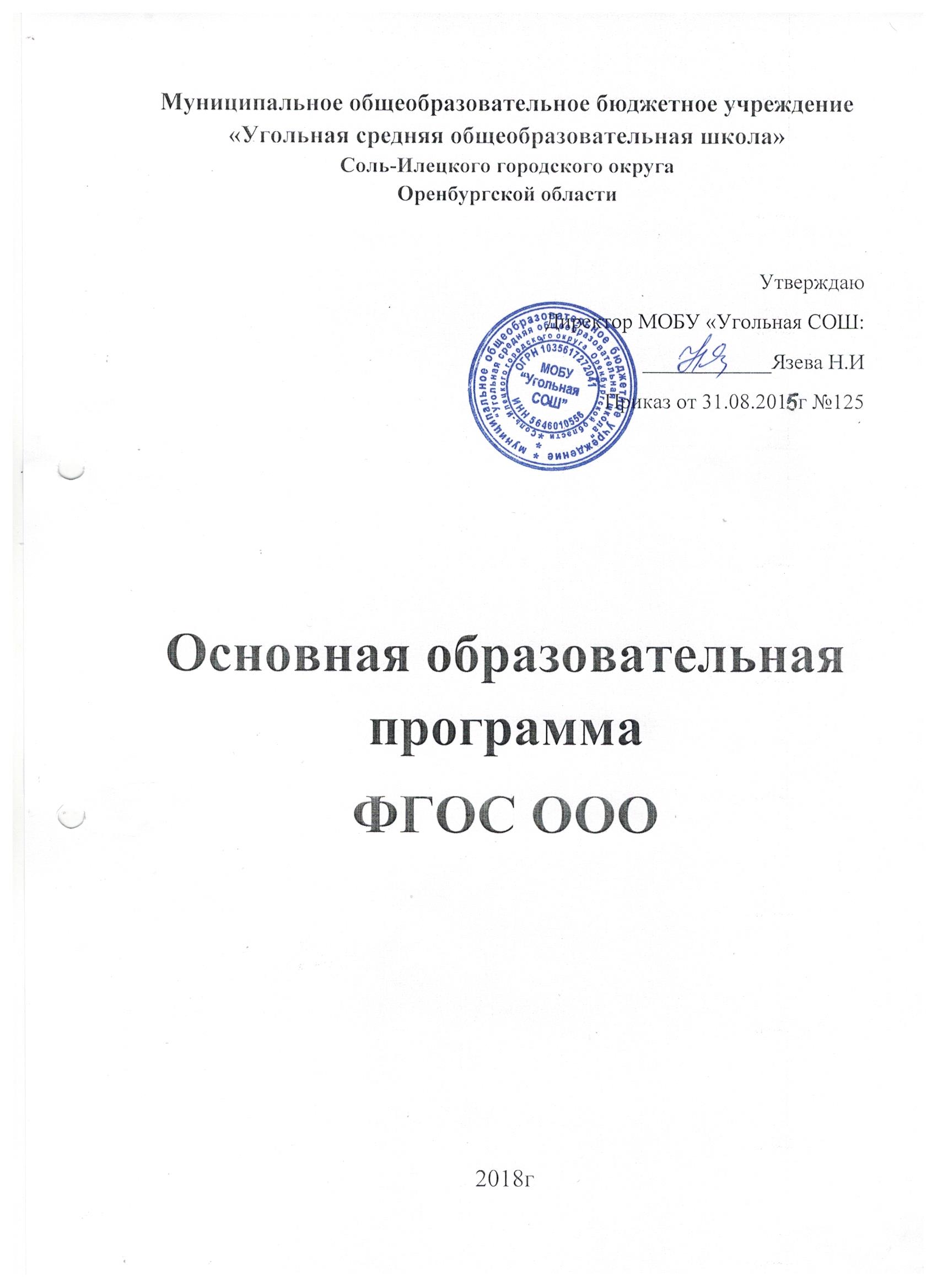 Адаптированная образовательная программаосновного общего образования(5 – 9 классы)Общие положения.Понятие “задержка психического развития” (ЗПР) употребляется по отношению к детям с минимальными органическими или функциональными повреждениями центральной нервной системы, а также длительно находящимся в условиях социальной депривации. Для них характерны незрелость эмоционально-волевой сферы и недоразвитие познавательной деятельности, что делает невозможным овладение программой первого класса массовой школы.
        Недостаточная выраженность познавательных интересов у детей с ЗПР сочетается с незрелостью высших психических функций, с нарушениями, памяти, с функциональной недостаточностью зрительного и слухового восприятия, с плохой координацией движений. Малая дифференцированность движений кистей рук отрицательно сказывается на продуктивной деятельности – лепке, рисовании, конструировании, письме.
        Снижение познавательной активности проявляется в ограниченности запаса знаний об окружающем и практических навыков, соответствующих возрасту и необходимых ребенку на первых этапах обучения в школе.
      Негрубое недоразвитие речи может проявляться в нарушениях звукопроизношения, бедности и недостаточной дифференцированности словаря, трудностях усвоения логико-грамматических конструкций. У значительной части детей наблюдается недостаточность фонетико-фонематического восприятия, снижение слухоречевой памяти.
Нарушения эмоционально-волевой сферы и поведения проявляются в слабости волевых установок, эмоциональной неустойчивости, импульсивности, аффективной возбудимости, двигательной расторможенности, либо, наоборот, в вялости, апатичности.
Характерным признаком семилетних детей с ЗПР является недостаточная готовность к школе.
        Дети с задержкой психического развития составляют неоднородную группу, т.к. различными являются причины и степень выраженности отставания в их развитии. В связи с этим трудно построить психолого-педагогическую классификацию детей с ЗПР. Общим для детей данной категории являются недостаточность внимания, гиперактивность, снижение памяти, замедленный темп мыслительной деятельности, трудности регуляции поведения. Однако стимуляция деятельности этих детей, оказание им своевременной помощи позволяет выделить у них зону ближайшего развития, которая в несколько раз превышает потенциальные возможности умственно отсталых детей того же возраста. Поэтому дети с ЗПР, при создании им определенных образовательных условий, способны овладеть программой основной общеобразовательной школы и в большинстве случаев продолжить образование. 
        Эффективность обучения детей с задержкой психического развития (ЗПР) в специальных школах и классах выравнивания обеспечена адекватными условиями: особой учебной программой для начальных классов, коррекционными приемами и методами обучения и воспитания .Однако успешность овладения знаниями, учебными умениями и навыками заметно снижается при переходе учеников из начальной школы в V класс и обучении в V—IX классах.
      Постоянно усложняющийся учебный материал, его насыщенность теоретическими разделами, большой объем предcтавляют значительные трудности для детей с ЗПР, которые, как известно, отличаются сниженной познавательной активностью, недостаточностью внимания, памяти, пространственной ориентировки и другими особенностями, отрицательно влияющими на успешность их обучения и воспитания.
Совершенствование учебно-воспитательного процесса в V—IX классах для детей с ЗПР связано с необходимостью адаптации учебных программ при сохранении общего цензового объема содержания обучения.
Для разработки материалов по адаптации содержания обучения в V—IX классах в НИИ дефектологии по согласованию с Министерством образования РСФСР создана рабочая группа, состоящая из научных сотрудников лаборатории педагогики и психологии детей с ЗПР и учителей — экспериментаторов, имеющих значительный опыт работы с детьми указанной категории. Над адаптацией программ работали по русскому языку и литературе к. пс. н. Р. Д. Тригер, к. п. н. Н. А. Цыпина, учителя Л. А. Жарич (Н.-Новгород) и И. А. Широкая (С.-Петербург); по истории — к. п. н. Н. А. Цыпина, учителя И. С. Авербух (Москва) и И. А. Широкая (С.-Петербург); по математике — к. п. н. П М. Капустина, учителя Н. К. Садакова (Москва) и Е. А. Даньшина (С.-Петербург); по природоведению, географии, биологии — к. п. н. С. Г. Шевченко, учителя Н. М. Сельдимирова (Псков), Л. Д. Колосовская (Тверь); по физике, химии — к. пс. н. Г. И. Жаренкова, учителя М. Д. Харыбин, В. В. Кочкина (Москва), Т. А. Карапузова, О. Г. Лактионова (Ногинск), по немецкому и английскому языкам — к. п. н. Е. А. Екжанова, учителя Л. Н. Удалова (Н.-Новгород), А. С. Нижник (Ногинск).

При адаптации программ основное внимание обращалось на овладение детьми практическими умениями и навыками, на уменьшение объема теоретических сведений, включение отдельных тем или целых разделов в материалы для обзорного, ознакомительного или факультативного изучения.

В результате проделанной работы подготовлены объяснительные записки с рекомендациями к изменениям, внесенным в программу массовой школы. 
II. Пояснения к адаптированным программам для обучения школьников с задержкой психического развития
Требования к уровню подготовки детей с ЗПР соответствуют требованиям, предъявляемым к учащимся общеобразовательной школы. При выполнении этих требований к обязательному уровню образования необходимо учитывать особенности развития детей с ЗПР, а также их возможности в овладении знаниями, умениями, навыками по каждому предмету.

Параметры измерителей учебных достижений учащихся школы (школы-интерната) для детей с ЗПР аналогичны параметрам для детей, обучающихся в общеобразовательной школе. 

Конкретные задания, разрабатываются педагогами, работающими с детьми, с учетом клинико-психологических особенностей детей с ЗПР и их возможностей в получении образования. Целесообразно применение заданий тестового характера с выбором ответов. В связи с недостатками памяти детей с ЗПР текущие проверки овладения знаниями должны проводиться чаще, чем в школе общего назначения.
Русский язык
При обучении детей с задержкой психического развития (ЗПР) русскому языку ставятся те же задачи, что и в массовой школе. В V — IX классах изучение русского языка направлено на формирование у учащихся грамотного письма, развитие их речи и мышления, на разностороннее становление личности.

Особенности речи, мышления, деятельности детей с ЗПР обусловливают то, что теоретические сведения о морфемном составе слова, о строении предложения сообщаются и усваиваются учащимися в связи с изучением орфографических и пунктуационных правил. При этом предусматривается формирование таких умственных умений, как сравнение, нахождение сходного и различного в сопоставляемых явлениях языка, вычленение из ряда языковых объектов искомого по определенному признаку, классификация, систематизация, обобщение материала.

Учащимся необходимо помочь организовать практическую работу с понятиями и правилами, овладеть способами оперирования ими, умением опознавать определенные языковые явления, самостоятельно отбирать и конструировать материал, правильно (в соответствии с нормами литературного языка) использовать различные языковые средства в собственной речевой практике.

Решение задач обучения русскому языку школьников с ЗПР возможно лишь при выраженной коррекционной направленности всей учебно-воспитательной работы. В связи со своеобразием познавательной и эмоционально-волевой деятельности этих учащихся в программу общеобразовательной школы внесены некоторые изменения: изучение ряда тем по грамматике и синтаксису предваряется накоплением устного речевого опыта, наблюдениями за явления-ми языка и практическими обобщениями; увеличено число уроков русского языка при сохранении полного объема программы массовой школы (V класс); некоторые темы изучаются в более старших, чем в массовой школе, классах; ряд тем усваиваются в практическом плане — от школьников не требуется использования специальной терминологии в активной речи; выделен материал для ознакомительного изучения; выносятся на факультативные занятия темы, доступные двум-трем наиболее сильным ученикам, которые впоследствии предполагают продолжить обучение в X классе или в техникуме; увеличено время для повторения изученного.

Примерная программа по русскому языку для детей с ОВЗ разработана на основе программы основного общего образования по русскому языку (5-9 классы) Баранова М.Т., Ладыженской Т.А., Шанского Н.М. и «Базисного учебного плана специальных (коррекционных) образовательных учреждений (7 вида)».

При обучении детей с ОВЗ русскому языку ставятся те же задачи, что и в массовой школе. Общепринятыми задачами работы по русскому языку в школе являются: воспитание учащихся средствами данного предмета; развитие их логического мышления; обучение школьников умению самостоятельно выполнять знания по русскому языку; формирование общеучебных умений, работа с книгой, со справочной литературой, совершенствование навыков чтения и т. д.

Учебный предмет "Русский язык" имеет познавательно-практическую направленность, т. е. он дает учащимся знания о родном языке и формирует у них языковые и речевые умения. В результате обучения русскому языку учащиеся должны свободно пользоваться им во всех общественных сферах его применения. 

В V-IX классах изучение русского языка направлено на формирование у учащихся грамотного письма, развитие их речи и мышления, на разностороннее развитие личности.

При составлении программы основное внимание обращалось на овладение учащимися практическими умениями и навыками, уменьшение объема теоретических сведений.

5 класс

Программа 5 класса массовой школы по русскому языку в целом доступна учащимся с задержкой психического развития. Однако усвоение ряда тем требует предварительного формирования практических речевых умений, уточнения и расширения словарного запаса и грамматических конструкций, накопления языковых наблюдений и обобщений. Это приводит к необходимости увеличения количества специальных уроков по развитию речи и проведения системы упражнений, развивающих речь учащихся практически на каждом уроке.

Особенности памяти, основных мыслительных процессов, деятельности школьников с задержкой психического развития требуют больше времени для осознания грамматических правил; а также значительного количества тренировочных упражнений для формирования умений и навыков грамотного письма.

6 класс

Учитывая особенности учащихся с задержкой психического развития, особое внимание следует уделить изучению следующих тем: разряды имен прилагательных, числительных и местоимений, переходные и непереходные глаголы, употребление форм одних наклонений в значении других, склонение количественных числительных, степени сравнения имен прилагательных, разноспрягаемые глаголы, т.к. именно эти темы вызывают наибольшее затруднение. Тщательно отрабатываются разделы, связанные с изучением склонения наиболее употребительных числительных (от 5 до 20), использованием степеней сравнения имен прилагательных в практических описаниях, Ь на конце и в середине числительных, правописание гласных в падежных окончаниях числительных, обозначающих даты, дефис в местоимениях перед суффиксами -то, -либо, -нибудь и после приставок -кое, частицы не и ни в местоимениях. 


7 класс

Одна из особенностей устной и письменной речи учащихся старших классов с задержкой психического развития состоит в крайне ограниченном употреблении причастий и деепричастий. Изучение этих частей речи вызывает у учащихся большие трудности. Поэтому наибольшие изменения программы 7 класса связаны с темами "Причастие" и "Деепричастие".

Особое внимание следует уделить изучению следующих тем:причастие как особая форма глагола (общее значение, морфологические признаки, синтаксическая роль);склонения полных причастий и правописание гласных в падежных окончаниях;не с причастиями;одна и две буквы Н в суффиксах полных причастий и прилагательных, образованных от глаголов. Одна буква Н в кратких причастиях;деепричастие как особая форма глагола (общее значение, морфологические признаки, синтаксическая роль);непроизводные и производные предлоги.
В практическом плане (без терминологии) изучается:образование действительных и страдательных причастий, правописание гласных в суффиксах причастий;степени сравнения наречий;формообразующие, отрицательные и модальные частицы;различение на письме частиц не и ни.
Выносятся на ИГЗ для сильных учащихся темы:понятие о причастном и деепричастном оборотах, знаки препинания при этих оборотах, умение строить предложения с причастным или деепричастным оборотом;гласные перед НН и Н в причастиях.
Основное внимание в курсе русского языка 7 класса отводится формированию грамотности при изучении тем: "Наречие", "Предлоги", "Частицы", "Союзы".

8 класс

Особое внимание следует уделить изучению следующих тем, вызывающих наибольшее затруднение:Виды сказуемого. Дать понятие о простом глагольном и составном сказуемом, не деля его на подвиды. (Значительную часть времени нужно отвести на тренировочные упражнения в нахождении основы).Прямые и косвенные дополнения.Вводные предложения. Знаки препинания при вводных предложениях.
4. Виды односоставных предложений (необходимо отработать лишь умение находить основу в односоставных предложениях).

На ИГЗ можно вынести темы:Виды обстоятельств.Сравнительный оборот, знаки препинания при сравнительном обороте.Тире между подлежащим и сказуемым. Прямая и косвенная речь.
Практически изучается тема "Несогласованные определения".


9 класс


Особое внимание следует уделить изучению следующих тем, вызывающих наибольшее затруднение:

1. Основные виды придаточных предложений (внимание на отработку умения находить главное и придаточное предложение и задавать к придаточному предложению вопрос).

2. Бессоюзные сложные предложения. (умение пользоваться синонимическими союзными и бессоюзными сложными предложениями, в связи с тем, что двоеточие и тире в бессоюзном предложении изучаются лишь ознакомительно).

На ИГЗ выносятся:

1. Конспект и тезисный план литературной критической статьи (этот
вид работы доступен лишь единицам учащихся с задержкой психического развития).

2. Сложносочиненные предложения с союзами, (соединительные, разделительные, противительные, чтобы не отягощать память лишней терминологией, знанием вида союза).

3. Смысловые взаимоотношения между частями бессоюзного сложного предложения. Двоеточие и тире в бессоюзном, сложном предложении (из-за трудностей установления смысловых связей).

Практически изучаются темы:Сложноподчиненные предложения с несколькими придаточными (без определения вида связи, основное внимание - на формирование пунктуационных навыков).Различные виды сложных предложений с союзной и бессоюзной связью и знаки препинания в них (несложные случаи, т. к. учащиеся с задержкой психического развития слабо ориентируются в сложных предложениях).Литература
Перед специальной школой (классами выравнивания) для детей с ЗПР стоят те же задачи обучения, которые заложены в программах V—IX классов массовой общеобразовательной школы.

В V—VIII классах предусмотрено чтение и изучение отдельных произведений устного народного творчества, русской и советской литературы, а также произведений зарубежных писателей. В IХ классе программа предлагает изучение монографических и обзорных тем на историко-литературной основе.

Произведения художественной литературы звучат на уроках в чтении учителя и учащихся. Анализ произведений основывается на постоянном обращении к тексту. Поэтому работа над произведениями требует дополнительного, сравнительно с массовой школой, времени, что обусловлено трудностями, испытываемыми детьми с ЗПР при овладении навыками чтения, а также недостаточным пониманием и эстетическим восприятием прочитанного.

В процессе преподавания учитель практически знакомит детей с основными теоретико-литературными сведениями, не прибегая к сложным литературоведческим определениям. 

В целях расширения кругозора, углубления литературного образования школьников проводятся уроки внеклассного чтения по произведениям, указанным в обзорных темах для ознакомительного чтения, а также в рекомендательных списках, которые учитель найдет в программе массовой школы. 

Основа уроков литературы — работа с текстом художественного произведения, постижение авторского понимания окружающего мира, человеческих отношений.

Программа V—VIII классов является продолжением курса чтения в начальных классах, задачей обучения является развитие у детей с ЗПР интереса к чтению, любви к литературе, совершенствование навыка чтения, привитие первоначального умения анализировать произведения с целью углубления их эстетического восприятия.

В V—VIII классах предусмотрено чтение и изучение отдельных произведений устного народного творчества, русской и советской литературы, а также произведений зарубежных писателей.

В IX классе программа предлагает изучение монографических и обзорных тем на историко-литературной основе.

Произведения художественной литературы звучат на уроках в чтении учителя и учащихся. Анализ произведений основывается на постоянном обращении к тексту. Работа над произведениями требует дополнительного, сравнительно с массовой школой, времени, что обусловлено трудностями, испытываемыми детьми с ЗПР при овладении навыками чтения, а также недостаточным пониманием и эстетическим восприятием прочитанного.

В процессе преподавания учитель практически знакомит детей с основными теоретико-литературными сведениями, не прибегая к сложным литературоведческим определениям. В целях расширения кругозора, углубления литературного образования школьников проводятся уроки внеклассного чтения по произведениям, указанным в обзорных темах для ознакомительного чтения, а также в рекомендательных списках, которые учитель найдет в программе массовой школы. Там же указаны основные виды устных и письменных работ по развитию речи детей и межпредметные связи уроков литературы. В этой программе также изложено конкретное содержание работы над теми произведениями, которые изучаются на уроках литературы в V—IX классах специальных школ и в классах выравнивания для детей с ЗПР. Распределение изучаемого материала по классам, а также примерный расчет учебного времени на их изучение представлены в тематическом планировании.

В соответствии с таблицей Брытковой Е.В.1 предлагаем рекомендации, которые будут необходимы при планировании уроков литературы учителям, не прошедшим специальные курсы по обучению детей с ЗПР. Математика

Изучение математики в V—IX классах базируется на математической подготовке, полученной учащимися в начальной школе.

Основной задачей обучения математике в классах выравнивания, как и в общеобразовательной школе, является обеспечение прочных и сознательных математических знаний и умений, необходимых учащимся в повседневной жизни и будущей трудовой деятельности.

Важнейшими коррекционными задачами курса математики являются развитие логического мышления и речи учащихся, формирование у них навыков умственного труда — планирование работы, поиск рациональных путей ее выполнения, осуществление самоконтроля. Школьники должны научиться грамотно и аккуратно делать математические записи, уметь объяснить их.

Дети с ЗПР из-за особенностей своего психического развития трудно усваивают программу по математике в старших классах. В связи с этим в программу общеобразовательной школы- внесены некоторые изменения: усилены разделы, связанные с повторением пройденного материала, увеличено количество упражнений и заданий, связанных с практической деятельностью учащихся; некоторые темы даны как ознакомительные; исключены отдельные трудные доказательства; теоретический материал рекомендуется преподносить в процессе решения задач и выполнения заданий наглядно-практического характера.

Ниже приводятся пояснения к изменениям программы в V—IX классах.

Математика в V и VI классах

При изучении математики в V и VI классах повторяются и систематизируются сведения о натуральных числах, полученные учащимися в начальной школе. С первых уроков у детей формируются навыки тождественных преобразований. Важную роль при этом играет понятие выражение. Тождественные преобразования выражений основываются на законах арифметических действий.

Большое место в программе занимает составление и решение уравнений. В V классе уравнения решаются на основе зависимостей между компонентами и результатами действий. В VI классе в теме «Положительные и отрицательные числа» формулируются правила действий с рациональными числами, включая правила перемены знака при перенесении члена из одной части уравнения в другую. Впервые в V классе учащиеся знакомятся с решением задач с помощью уравнений. В VI классе они должны научиться составлять числовые и буквенные выражения, пропорции и линейные уравнения по условиям текстовых задач, а также уметь решать несложные линейные уравнения, используя при этом раскрытие скобок и приведение подобных слагаемых.

Элементы геометрии, включенные в программу, способствуют формированию у учащихся умения работать с чертежными инструментами: транспортиром, циркулем, линейкой.

Действия с натуральными числами, обыкновенными и десятичными дробями, отрицательными и положительными числами, использование букв для записи выражений, составление несложных уравнений по условию задач, построение и измерение геометрических фигур — все это является подготовкой к изучению систематического курса алгебры и геометрии в старших классах.

Ввиду излишней сложности некоторые темы из программы V и VI классов возможно изъять без ущерба для дальнейшего изучения курса математики.

Учащиеся решают задачи на вычисление скорости, времени, расстояния без заучивания формул.

Можно не останавливаться на изучении тем: «Равные фигуры», «Столбчатые диаграммы», «Шар».

Тема «Масштаб» будет подробно изучаться в курсе географии, тема «Графики» — в курсе алгебры, темы «Длина окружности», «Площадь круга» — в курсе геометрии.

Некоторые темы рекомендуется давать как ознакомительные. К таким относятся в V классе: «Куб», «Прямоугольный параллелепипед», «Среднее арифметическое чисел»; в VI классе: «Перемещение по координатной прямой», «Параллельные прямые», «Измерение величин», «Модуль числа», «Число как результат измерения».

Следует уменьшить количество часов на следующие темы: «Длина отрезка», «Шкалы», «Переместительный и сочетательный законы умножения», «Запись произведения с буквенными множителями»; «Равные углы», «Развернутый и прямой угол».

Высвободившиеся часы рекомендуется использовать на повторение (в начале и конце учебного года), на практические работы, а также на изучение наиболее трудных и значимых тем: в V классе — на решение уравнений, закрепление знаний

единиц площадей, умножение и деление десятичных дробей, измерение углов; в VI классе — на сложение и вычитание положительных и отрицательных чисел, решение уравнений, сложение и вычитание чисел, содержащих целую и дробную часть, на умножение и деление обыкновенных дробей.

Вводятся некоторые дополнительные темы на обобщение изученного материала: в V классе — «Все действия с десятичными дробями», «Единицы измерения площадей»; в VI классе — «Примеры на все действия с положительными и отрицательными числа-ми», «Решение примеров на все действия с обыкновенными и десятичными дробями».

Алгебра

1. Алгебра 


7 класс

Важнейшей особенностью содержания курса алгебры является его практическая направленность, обеспечивающая доступность и прочность усвоения основ математических знаний учащихся. При этом некоторые математические понятия вводятся ознакомительно в процессе решения конкретных практических задач, раскрывающих реальную основу математических абстракций. Это относится к темам: «Формулы», «Доказательство тождеств», «График функции, абсцисса, ордината», «Линейное уравнение с двумя неизвестными».

С понятием формула учащиеся познакомятся при изучении темы «Выражения с переменными», с доказательством тождеств — при выполнении тождественных преобразований, с графиком функции и понятиями абсцисса и ордината — при непосредственном построении графиков конкретно заданных линейных функций. С линейными уравнениями с двумя переменными знакомство происходит при решении систем линейных уравнений.

Тема «Абсолютная погрешность» изъята из программы полностью, так как она будет подробно рассмотрена в курсе физики на практических занятиях.

В результате появляется возможность добавить время на изучение сложных тем: «Решение уравнений», «Решение задач с помощью уравнений».

8 класс

Из программы рекомендуется исключить следующие темы: «Действительные числа»,

«Нахождение приближенных значений квадратного корня»; из раздела «Степень с целым показателем и ее свойства» исключается «Стандартный вид числа — приближенные вычисления»; из раздела «Квадратные уравнения» — решение квадратного уравнения выделением квадрата двучлена, а также вывод формулы корней квадратного уравнения.

Некоторые темы (например такую, как «Теорема Виета») предлагается давать в ознакомительном плане; при знакомстве с графиком функции у=к/х можно ограничиться построением графика по точкам и простейшим анализом.

Уменьшено количество часов на изучение следующих тем: «Квадратные корни», «Дробные рациональные уравнения».

Высвободившееся время рекомендуется использовать для лучшей проработки наиболее важных тем курса: «Совместные действия с дробями», «Применение свойств арифметического квадратного корня», «Решение задач с помощью квадратных уравнений», а также на повторение пройденного за год.


9 класс

Адаптированная программа составлена на основе учебной программы поалгебре для 9 класса общеобразовательных учреждений (Авторы – составители: И.И. Зубарева, А.Г. Мордкович. Программы. Математика. 5-6 классы. Алгебра. 7-9 классы. Алгебра и начала анализа. 10-11 классы. – М.: Мнемозина, 2007.) и адаптирована в соответствии с дефектом обучающихся. 

Программа соответствует обязательному минимуму содержания образования по математике, рассчитана на 102 учебных часа (3 часа в неделю) и реализуется по учебникам: А.Г.Мордкович. Алгебра – 9. Ч.1: Учебник . – М.: Мнемозина, 2006:

^ А.Г.Мордкович, Т.Н.Мишустина, Е.Е.Тульчинская. Алгебра – 9 Ч.2: Задачник. – М.: Мнемозина, 2006.

Дети с ООП из-за особенностей своего психического развития трудно усваивают программу по математике в старших классах. В связи с этим в программу рекомендуется внести некоторые изменения. 

Обучение алгебре в 9 классе рекомендуется вести с широкой опорой на наглядно-графические представления. Совершенствование вычислительных навыков учащихся достигается путем включения в курс большого числа задач, связанных с выполнением различного рода вычислений, с использованием таблиц и микрокалькулятора.

Особенностью курса является его практическая направленность, обеспечивающая доступность и прочность усвоения основ математических знаний. Характер обучения пропедевтический: задания нужно подбирать таким образом, чтобы они могли подготовить учащихся к восприятию новых и трудных тем.

Рекомендуется исключить отдельные трудные доказательства; теоретический материал преподносить в процессе решения задач и выполнения заданий наглядно-практического характера. Формальные доказательства, приведенные в учебнике, рекомендуется заменять в ряде случаев на рассуждения и толкования, опирающиеся на интуицию, на графические модели и образы.Некоторые труднодоступные темы рекомендуется исключить. К ним относятся: «Свойства квадратичной функции», «Целое уравнение и его степень», «Сумма бесконечной геометрической прогрессии». Все формулы прогрессий даются без вывода.

В ознакомительном плане изучаются «Четные и нечетные функции», «Функция у=хn».

Весь раздел «Организация вычислений» (округление чисел, сложение и умножение приближенных значений) переносится для изучения на факультативные занятия

Вычисления с помощью калькулятора производятся в течение всего учебного года.

Освободившееся время рекомендуется использовать на повторение, решение задач, преобразование выражений, а также на закрепление изученного материала.


Тему «Множества и операции над ними», рекомендуется изучать на конкретных числовых промежутках с широким привлечением геометрических образов и иллюстраций.
Математические понятия «множество», «рациональное уравнение с двумя переменными», «система уравнений с двумя переменными», «функция», «область определения функции», «прогрессия» вводятся в процессе решения конкретных практических задач, раскрывающих реальную основу математических абстракций. 

В ознакомительном плане изучаются темы, помеченные знаком *.


Материал раздела «Системы уравнений»: решение систем уравнений, методы решения систем уравнений, системы уравнений как математические модели реальных ситуаций переносится для изучения на индивидуально-групповые занятия.

Освободившееся время используется для повторения, решения задач, а также на закрепление изученного материала.

При изучении темы «Функции» рекомендуется активно использовать обучение анализу образца: целенаправленное рассмотрение с вычленением существенных признаков, умение ориентироваться в задании, учить полному и самостоятельному описанию образца с указанием всех необходимых его признаков. Свойства функций и их графики дают богатый материал для анализа. При формировании умения анализировать образец необходимо соблюдать принцип постепенного усложнения подбираемых упражнений.

При изучении функций: =, y=, y=,  можно ограничиться построением графика по точкам и простейшим анализом.

Неоценимую помощь в изучении функций может оказать использование компьютерных программ, виртуальных лабораторий. С их помощью учащиеся через кинестетический и визуальный каналы восприятия, через чувственные представления и наглядные образы могут овладеть такими сложными абстрактными понятиями, как функция и свойства функций.

Материал раздела «Прогрессии» также можно вынести на индивидуально-групповые занятия. Формулу суммы членов конечной геометрической прогрессии дать только для случая, когда знаменатель прогрессии – целое число.

Все формулы прогрессий даются без вывода. 

Учащиеся с ОВЗ характеризуются несформированностью умения планировать свои действия, низким уровнем развития образного мышления, слабым понимание грамматических конструкций, слабым развитием логического запоминания.

Поэтому при организации работы рекомендуется большие по объему задания предлагать не целиком, а в виде последовательности отдельных их частей, периодически контролируя выполнение каждой части. Словесный материал лучше подкреплять письменным, составлять графики, таблицы, памятки, с помощью которых учащиеся с ОВЗ смогут задействовать несколько каналов восприятия. 

При решении задач, предполагающих применение алгоритмов их решения, рекомендуется изготовить памятки с алгоритмом действий, которые ученик сможет применять в работе. 

При ответе на уроке лучше использовать визуальные подсказки (картинки – символы, план, схему). 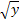 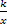 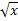 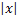 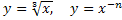 


2. Геометрия 

7 класс

В теме «Основные свойства простейших геометрических фигур» рассматриваются простейшие геометрические фигуры (прямая, отрезок, угол), производятся их сравнение и измерение. Все основные понятия вводятся на наглядной основе. Аксиомы даются в процессе практических упражнений, через решение задач и приводятся в описательной форме. Все теоретические положения даются исключительно в ознакомительном плане и опираются на наглядные представления учащихся, сложившиеся в результате их опыта и изучения математики в I—VI классах. Контрольная работа № 1 заменяется самостоятельной работой.

В теме «Перпендикулярные прямые» даются только формулировки, так как доказательства трудны для учащихся с задержкой психического развития.

Тема «Углы, отложенные в одну полуплоскость», исключается из-за ее труднодоступности, при дальнейшем изучении курса геометрии она не используется. Поэтому первый признак равенства треугольников доказывается способом наложения, а второй и третий признаки даются в ознакомительном плане, без доказательств, но с заучиванием формулировок.

Теорема о свойствах равнобедренного треугольника доказывается на основании признаков равенства треугольников.

Первый признак параллельности прямых доказывается, остальные признаки даются в процессе решения задач.

Ввиду сложности изложения материала снимаются темы: «Существование и единственность перпендикуляра к прямой» и «Метод геометрических мест».

Тема «Углы, вписанные в окружность», изучается в упрощенном виде, с использованием учебника Киселева.

Освободившееся время рекомёндуется использовать для практических работ, решения задач, а также на повторение изученного материала.

8 класс

Некоторые темы рекомендуется давать в ознакомительном плане, сократив количество часов, отводимое на их изучение, исключив доказательства теорем, оставив для заучивания лишь формулировки. К ним относятся: «Теорема Фалеса», «Основные тригонометрические тождества», «Изменение тригонометрических функций при возрастании угла», «Уравнение прямой», «Расположение прямой относительно системы координат», «Пересечение прямой с окружностью», «Движение», «Свойства движения» (в теме «Преобразование фигур»).

Исключить также доказательство теоремы о зависимости угла от градусной меры угла.

Следует исключить вопрос о взаимном расположении окружностей.

В теме «Подобие фигур» рекомендуется рассмотреть доказательство одного признака подобия, а остальные — дать в ознакомительном плане, предложив для заучивания только формулировки теорем.

Освободившиеся часы использовать на решение задач, построения и повторение.

При изучении геометрии в VIII классе следует основное внимание уделить практической направленности курса, исключив и упростив наиболее сложный для восприятия теоретический материал. На уроках геометрии необходимо максимально использовать наглядные средства обучения, больше проводить практических работ с учащимися, решать задачи.


9 класс

Модифицированная программа составлена на основе учебной программы по ГЕОМЕТРИИ для 9 класса общеобразовательных образовательных учреждений (Авторы – составители: Л.С.Атанасян, В.Ф.Бутузов, С.Б. Кадомцев и др. Программы бщеобразовательных учреждений. – М.: Просвещение, 2008) и адаптирована в соответствии с дефектом обуч-ся. 

Программа соответствует обязательному минимуму содержания образования по математике, рассчитана на 68 учебных часов (2 часа в неделю, и реализуется по учебнику: Геометрия 7-9. Учебник для 7-9 классов общеобразовательных учреждений. – М.: Просвещение, 2007.


При изучении темы «Векторы» изложение большого объема материала можно осуществить благодаря применению «опорных сигналов» – наглядных схем, в которых отражены единицы информации, представлены различные связи между ними. Кроме того, в опорных сигналах может быть отражена классификация знаний на уровне значимости (красным цветом – самое главное, зелёным – менее существенное и так далее). Применение опорных сигналов способствует усвоению большого объёма сведений, общей логической обработке учебного материала и перевода его в долговременную память.

Для отстающих школьников особенно полезно то, что потом происходит вторичное объяснение материала: кратко воспроизводится основное содержание темы в сопоставлениях со знаниями опорных сигналов, так что схема наполняется понятным учащимся смыслом и служит его запоминанию. Этому способствует прямая его установка на запоминание: учащиеся знают, что дома они должны вспомнить по опорным сигналам содержание урока, дополнить его информацией из учебника и своими примерами, подготовиться к письменному и устному ответу по ним. ( Письменным и устным ответам по опорным сигналам посвящается обычно первая часть следующего урока). Таким образом, работа с опорными сигналами создаёт основу для реализации важного психологического условия формирования знаний: неизбежность и полноту контроля за усвоением знаний и их оценку.

Темы «Решение треугольников. Скалярное произведение векторов» из раздела «Соотношения между сторонами и углами треугольника» переносятся для изучения на индивидуально-групповые занятия.

Освободившееся время используется для повторения, решения задач, а также на закрепление изученного материала.

Неоценимую помощь в изучении геометрии может оказать использование компьютерных программ, виртуальных лабораторий. С их помощью учащиеся через кинестетический и визуальный каналы восприятия, через чувственные представления и наглядные образы могут овладеть геометрическими понятиями. Доказательство теорем и решение задач может превратиться для ученика в увлекательное дело, поможет стать дополнительным мотивом познавательной деятельности. 

При изучении геометрических форм рекомендуется активно использовать обучение анализу образца: целенаправленное рассмотрение с вычленением существенных признаков, умение ориентироваться в задании, учить полному и самостоятельному описанию образца с указанием всех необходимых его признаков. Геометрический материал даёт богатый материал для анализа. При формировании умения анализировать образец необходимо соблюдать принцип постепенного усложнения подбираемых упражнений.

Учащиеся с ОВЗ характеризуются несформированностью умения планировать свои действия, низким уровнем развития образного мышления, слабым понимание грамматических конструкций, слабым развитием логического запоминания.

Поэтому при организации работы рекомендуется большие по объему задания предлагать не целиком, а в виде последовательности отдельных их частей, периодически контролируя выполнение каждой части. Словесный материал лучше подкреплять письменным, составлять таблицы, памятки, с помощью которых учащиеся с ОВЗ смогут задействовать несколько каналов восприятия. 

При решении задач, предполагающих применение алгоритмов их решения, рекомендуется изготовить памятки с алгоритмом действий, которые ученик сможет применять в работе. 

При ответе на уроке лучше использовать визуальные подсказки (картинки – символы, план, схему, опорный сигнал). 
IX класс

В IX классе повторяются и систематизируются ранее полученные учащимися алгебраические сведения. Рассматриваются арифметическая и геометрическая прогрессии, квадратные функции, системы уравнений. Обучение ведется с широкой опорой на наглядно-графические представления. Большое внимание уделяется преобразованию тригонометрических выражений. Совершенствование вычислительных навыков учащихся достигается путем включения в курс большого числа задач, связанных с выполнением различного рода вычислений, с использованием таблиц и микрокалькулятора.

Геометрия

VII класс

В теме «Основные свойства простейших геометрических фигур» рассматриваются простейшие геометрические фигуры (прямая, отрезок, угол), производятся их сравнение и измерение. Все основные понятия вводятся на наглядной основе. Аксиомы даются в процессе практических упражнений, через решение задач и приводятся в описательной форме. Все теоретические положения даются исключительно в ознакомительном плане и опираются на наглядные представления учащихся, сложившиеся в результате их опыта и изучения математики в I—VI классах. Контрольная работа № 1 заменяется самостоятельной работой.

В теме «Перпендикулярные прямые» даются только формулировки, так как доказательства трудны для учащихся с задержкой психического развития.

Тема «Углы, отложенные в одну полуплоскость», исключается из-за ее труднодоступности, при дальнейшем изучении курса геометрии она не используется. Поэтому первый признак равенства треугольников доказывается способом наложения, а второй и третий признаки даются в ознакомительном плане, без доказательств, но с заучиванием формулировок.

Теорема о свойствах равнобедренного треугольника доказывается на основании признаков равенства треугольников.

Первый признак параллельности прямых доказывается, остальные признаки даются в процессе решения задач.

Ввиду сложности изложения материала снимаются темы: «Существование и единственность перпендикуляра к прямой» и «Метод геометрических мест».

Тема «Углы, вписанные в окружность», изучается в упрощенном виде, с использованием учебника Киселева.

Освободившееся время рекомёндуется использовать для практических работ, решения задач, а также на повторение изученного материала.

VIII класс

Некоторые темы рекомендуется давать в ознакомительном плане, сократив количество часов, отводимое на их изучение, исключив доказательства теорем, оставив для заучивания лишь формулировки. К ним относятся: «Теорема Фалеса», «Основные тригонометрические тождества», «Изменение тригонометрических функций при возрастании угла», «Уравнение прямой», «Расположение прямой относительно системы координат», «Пересечение прямой с окружностью», «Движение», «Свойства движения» (в теме «Преобразование фигур»).

Исключить также доказательство теоремы о зависимости угла от градусной меры угла.

Следует исключить вопрос о взаимном расположении окружностей.

В теме «Подобие фигур» рекомендуется рассмотреть доказательство одного признака подобия, а остальные — дать в ознакомительном плане, предложив для заучивания только формулировки теорем.

Освободившиеся часы использовать на решение задач, построения и повторение.

При изучении геометрии в VIII классе следует основное внимание уделить практической направленности курса, исключив и упростив наиболее сложный для восприятия теоретический материал. На уроках геометрии необходимо максимально использовать наглядные средства обучения, больше проводить практических работ с учащимися, решать задачи.

IX класс

В целях развития правильных геометрических представлений и логического мышления учащихся обучение геометрии в IX классе следует строить на решении задач при постоянном обращении к наглядности — рисункам и чертежам.

Ввиду труднодоступности темы «Векторы на плоскости» целесообразно ограничить знакомство с нею понятием вектор, сложением и вычитанием векторов. Остальные разделы темы рекомендуется вынести для более подробного изучения на факультативные занятия, а контрольную работу № 1 заменить самостоятельной работой. Освободившееся время используется по усмотрению учителя.

Теорема о длине окружности, площади круга и формула Герона даются без доказательств.


История

Курс истории в школе — необходимое звено в образовании и воспитании учащихся. Задачей курса является вооружение детей знаниями о развитии общества с древнейших времен до наших дней, формирование понимания закономерностей общественного развития. Изучение истории служит воспитанию у учащихся высоких нравственных качеств, патриотизма и интернационализма. На уроках истории развивается творческое мышление учащихся, их познавательная активность, самостоятельность суждений. Важно стимулировать интерес школьников к производству, науке, искусству, развивать умение самостоятельно пополнять свои знания, в том числе — из источников внеурочной информации.

Изучение школьного курса истории представляет значительные трудности для детей с ЗПР в силу особенностей их познавательной деятельности. Для этих детей характерны недостаточный уровень развития логического мышления, затруднения в установлении причинно-следственных связей, сниженная память, отставание в развитии речи. В связи с этим учащиеся замедленно овладевают необходимыми обобщенными историческими, представлениями и понятиями, плохо запоминают историческую периодизацию и хронологию, затрудняются в анализе и обобщении конкретных исторических фактов, в понимании закономерностей общественного развития.

На уроках истории школьники нуждаются в специально организованной помощи, направленной на то, чтобы облегчить им усвоение учебного материала. Рекомендуется некоторая разгрузка программы за счет освобождения от слишком сложного для них или не имеющего первостепенного значения материала, от излишней детализации. Высвобождающееся время рекомендуется использовать для изучения и разбора особо значимых исторических фактов, для группировки материала по историко-региональному признаку, его систематизации, а также для привлечения краеведческого материала и сведений о современных событиях в жизни своего города, района, области, республики.

Учителю рекомендуется активно привлекать дополнительный наглядный материал, технические средства обучения, а также учить детей работать с учебником. Большую роль в обучении детей с ЗПР играет максимальное использование контурных карт, составление разнообразных опорных «памяток>, словариков, таблиц и схем; определенный эффект достигается привлечением произведений художественной литературы и живописи, организацией экскурсий в музеи, к памятникам истории, на производство.

Преподавание истории в V—IX классах ведется по программам общеобразовательной школы, в которые внесены следующие изменения.

История Древнего мира

Исторический процесс прослеживается на материале не отдельно взятой страны, а группы стран, и учебный материал организован крупными тематическими блоками.

I. Древний Восток.

1. Географическое положение стран Древнего Востока (Египет, Передняя Азия, Индия, Китай).
2. Возникновение классов и государства в странах Древнего Востока.
3. Управление государством и борьба классов в странах Древнего Востока.
4. Могущество и упадок государств Древнего Востока.
5. Религия в странах Древнего Востока.
6. Культура стран Древнего Востока. II. Древняя Греция и Древний Рим.

1. Природа Греции и Рима и хозяйственная жизнь народа в этих странах.
2. Установление рабовладельческого строя в Афинах, Спарте, Риме.
3. Укрепление рабовладельческого строя в Афинах и Риме.
4. Образование городов-государств в Греции и на берегах Средиземного и Черного морей.
5. Греко-персидские и пунические войны.
6. Развитие рабовладения в Греции и Риме.
7. Афинская и римская рабовладельческая демократия.
8. Упадок Греции и подчинение ее Македонии. Распад державы А. Македонского.
9. Восстание рабов под предводительством Спартака.
10. Культура Греции и Рима.
11. Упадок и гибель Римской империи.

Организация учебного материала крупными математическими блоками преследует определенную коррекционную цель. Такой подход способствует обобщению сведений, пониманию закономерностей исторического процесса, лучшему запоминанию и усвоению конкретных исторических фактов.

По каждой теме предлагается заполнить сводную тематическую таблицу (чертится на доске либо готовится плакат). Так, таблица по разделу «Древний Восток» имеет 4 графы:После объяснения темы 1 учитель кратко заносит в таблицу на доске, а дети за ним в тетради основные сведения о географическом положении каждой страны и ее природных условиях. Запись заканчивается указанием на то, откуда можно взять соответствующий материал. В данном случае это § 7 (с. 40—43); § 15 (с. 70—73); § 19 (с. 87—90); § 21 (с. 95—97). Дети читают, отвечают на вопросы в книге, заполняют контурные карты, просматривают фрагменты диафильмов. 

После изучения темы непременно проводятся обобщающие уроки.

По разделу «Древняя Греция и Древний Рим» в таблицах соответственно будет две графы (по количеству изучаемых стран).

Рекомендуемая перегруппировка материала не только помогает детям лучше усвоить программу по истории, но высвобождает время (16,ч), которое следует использовать для уроков внеклассного чтения по истории (1 раз в две недели). Эти уроки имеют целью с помощью художественных средств дать детям более яркие представления об эпохе древнего мира. Кроме того, в освободившееся время целесообразно знакомить детей также и с событиями современности, что подготовит их к восприятию учебного материала в более старших классах и будет формировать важное в воспитательном отношении чувство причастности к развитию исторического процесса.

История средних веков

Изучение материала крупными блоками, начатое в VI классе, а также использование исторической художественной литературы продолжается и в VII классе. Так, тема «Культура» охватывает все три периода истории средних веков. На ее изучение выделяется дополнительное время, в целом это составит 10 ч. Изучение некоторых тем, представляющих излишне сложный для детей материал, свернуто, благодаря чему выделяются часы для чтения художественных произведений, рисующих эпоху средних веков, а также для изучения краеведческого материала.

История Отечества

При изучении темы «Рабовладельческие государства Закавказья» основное внимание уделяется государству Урарту. Отдельные темы даются обзорно, в связи с чем сокращается учебное время, отводимое на их изучение. Это «Присоединение к России Казанского и Астраханского княжеств», «Крестьянская война под предводительством Степана Разина», «Участие царской России в борьбе против буржуазной Французской революции; действия вооруженных сил России в Италии и Швейцарии». Увеличивается время, отводимое на изучение важных и больших по объему тем. К ним относятся: «Русь после Куликовской битвы. Русская культура XIV—XV вв», «Основные черты барщинного хозяйства, развитие товарного производства», «Петр I и Северная война». Выделяется время для общего повторения в конце года.

История Отечества. Новая история

Может быть немного сокращено время, посвященное изучению тем «Развитие капиталистических отношений в России во второй трети XIX в», «Реакционная внутренняя и внешняя политика царизма». Рекомендуется дать обзорно темы «Вхождение Казахстана в состав России. Присоединение Средней Азии к России», «Революционное народничество 70—80-х годов», «Общественное значение русской литературы, живописи, музыки, театра». Раздел «Новая история» изучается без изменений.

Конкретное распределение времени при изучении учебного курса истории в V— IX классах представлено в тематическом планировании.

Требования, предъявляемые к знаниям по истории в школах для детей с ЗПР, в целом соответствуют требованиям, предъявляемым к ученикам массовой школы, за исключением знания дат. Дети с ЗПР должны запомнить даты самых крупных исторических событий и общую историческую периодизацию.


Английский язык

Готовность к обучению иностранному языку у детей с ЗПР несколько снижена, что обусловлено недостаточной дифференцированностью восприятия, бедностью сферы образов-представлений, непрочностью связи между вербальной и невербальной сферами, слабостью развития познавательных процессов: памяти, мышления, речи.

При изучении иностранного языка дети с ЗПР испытывают определенные трудности: замедленно происходит усвоение лексического материала, синтаксических конструкций и их активное использование в устной речи; затруднено восприятие грамматических категорий и их применение на практике; характерно возникновение проблем при слушании (аудировании) устной речи, особенно связных текстов, а также трудностей во внеситуативном усвоении форм диалогической речи.

В процессе обучения учащиеся овладевают основными видами речевой деятельности: чтением, говорением (устной речью), аудированием. Письмо на всех этапах обучения используется только как средство обучения, способствующее более прочному усвоению лексико-грамматического материала, а также совершенствованию навыков в чтении и устной речи.

В основе обучения иностранному языку детей с ЗПР лежит обучение чтению, в то время как в общеобразовательной школе обучение строится на устной основе.

Требования к практическому владению учащимися каждым видом речевой деятельности определяются адаптированной программой обучения в каждом классе и учитывают индивидуальные возможности учеников.

На начальных этапах обучения необходимо продумать и подобрать материал, направленный на создание мотивации к изучению иностранного языка. Например, детям можно предложить интересные видео или аудиопособия (например, английские учебные фильмы про Маззи, об Англии, об Австралии), встречи с переводчиками и с людьми, побывавшими в странах изучаемого языка. На урок может быть приглашен старшеклассник этой же школы, уже овладевший первоначальными навыками разговорной речи и способный их продемонстрировать.

Ввиду того, что обучение иностранному языку базируется на обучении чтению, в V классе (на начальном этапе) устный вводный курс сокращается и параллельно с ним вводится изучение букв с тем, чтобы дети имели зрительные опоры. В дальнейшем идет опережающее, сравнительно с общеобразовательной программой, обучение чтению. Построение на этом принципе адаптированной программы обусловливается тем, что дети с ЗПР не в состоянии усваивать иностранный язык только на слух (в массовой школе в течение первых девяти недель работа идет только устно). По общеобразовательной (для массовых школ) программе в V классе только с 11-го урока начинается знакомство с буквами. По адаптированной программе к этому времени буквы уже изучены и идет углубленная работа над чтением с использованием текстов из учебника.

Если состав учеников класса очень слабый, то введение букв алфавита можно растянуть, давая по две буквы в урок или посвящая урок только закреплению изученных букв. При этом целесообразно закреплять знание букв, обыгрывая или пропевая их в простых инсценировках типа:

— I агп В. Апй уои?

— I ат С.

— Ше аге В. апй С.

В программе V класса нет четко разработанных тематических разделов. Основной акцент делается на усвоении детьми лексических и синтаксических единиц, подобранных для конкретной обыгрываемой ситуации.

На начальном этапе обучения английскому языку особое внимание следует уделить подбору текстов для чтения. Необходимо тщательно отбирать лексический и грамматический минимум, учитывая посильность его усвоения и интересы детей этого возраста (возможные темы: «Любимые игрушки», «Животные — наши друзья» и т. п.). В лексический минимум можно не включать такие малоупотребительные слова, как з1опе, Ие, а расширить интернациональную лексику, которую легко понять при чтении. Узнавание таких слов способствует развитию догадки, кроме того, закрепляются буквенно-звуковые соответствия.

Более оправданным на начальном этапе было бы также обучение речевым образцам со смысловыми глаголами, а не только с глаголом быть. При этом детям с ЗПР легче преодолеть трудности в понимании и использовании глагола-связки, которая отсутствует в аналогичных структурах родного языка.

Составляемые учителем микротексты желательно соотносить с картинками, иллюстрациями и предлагать к ним проблемные задания на отгадывание, подстановку слов, выбор фактов из текста, сравнениё.

Например:

1. Посмотрите на картинку (на ней изображена девочка) и прочитайте предложения. Заполните пропуски словами.


2. Прочитайте предложения и скажите, какие ошибки допустил художник (на картинке изображен Незнайка высокого роста и с красной шляпой на голове).


Значительно изменен объем изучаемого грамматического материала. Исключены из изучения: косвенные общие вопросы, альтернативные вопросы в косвенной форме, специальные вопросы в косвенной форме, употребление артиклей дается в ознакомительном плане. Исключение указанного грамматического материала обусловлено его малой практической значимостью и сложностью, которую он представляет для учащихся специальной школы. За счет освободившегося времени более детально отрабатывается материал по чтению, объем которого несколько уменьшен.

Значительно раньше рекомендуется начать обучение ведению словаря (2-я четверть) для того, чтобы подкрепить восприятие устной речи зрительными и моторными опорами. Письменные работы существенно сокращены, так как они в основном базируются на знании грамматического материала.

Контрольные работы в конце каждой четверти рекомендуется исключить. Это обусловлено слабостью формирования у детей с ЗПР навыков аудирования и устной речи. В сильной группе учащихся можно проводить контроль чтения.

Начиная с  VI класса, обучение иностранному языку ведется по четко разработанным тематическим разделам. Адаптированная программа для детей с ЗПР не предлагает сокращения тематических разделов. Однако объем изучаемого лексического, синтаксического и грамматического материала претерпевает существенные изменения.

Так, в VI классе сокращается объем лексического материала до 350 лексических единиц, что определяется низкой способностью школьников к усвоению новых слов. Исключается грамматический материал: структуры с оборотом to be going to, с инфинитивом типа I want you to help me, употребление числительных свыше 100, наречий, неопределенных местоимений some, any, no и их производных. Высвобожденное время тратится на детальную проработку упражнений по чтению. Внимание следует уделить переводу, при этом дети осознают смысл прочитанного, у них исчезает страх перед незнакомым текстом.
На чтение и перевод прочитанного нужно отвести побольше учебного времени. Особое внимание следует уделить переводу, поскольку при этом дети осознают смысл прочитанного и таким образом у них исчезает боязнь перед незнакомым текстом.

Новую лексику полезно отрабатывать в предложениях и сочетать это с работой со словарем; на дом давать не новые упражнения, а отработанные на уроке.

Если детей затрудняет усвоение перфектных форм, можно перенести изучение этого материала в VII класс, однако не следует исключать его полностью.

Аудирование текстов рекомендуется значительно сократить, либо давать их сильным группам учащихся. Желательно сократить объем письменных упражнений, которые основаны на трудно усваиваемых детьми грамматических явлениях, а оставшиеся тщательно разбирать или выполнять в классе.

Объем домашнего чтения, предлагаемого во II полугодии VI класса, значительно сокращен. Оно проходит на посвященных ему уроках, для домашней работы задания даются выборочно.

Контрольные работы в конце каждой четверти следует либо снять вообще, либо оставить контроль чтения,


Необходимо заметить лишь то, что в VII—IX классах акцент в преподавании иностранного языка смещается с чтения на перевод текстов и на формирование устойчивого навыка работы со словарем. В VIII и IX классах возможно более широкое внедрение говорения (устной речи) на простых обиходных темах («Я», «Погода», «Моя семья», «Мой город»; ситуации знакомства, ориентировки в городе и др.). Данные темы можно отрабатывать в ролевых играх (по типу игр Г. А. Китайгородской).

При обучении детей с ЗПР диалогической речи наиболее целесообразно использовать доступные для понимания обиходные ситуации, которые могут быть разыграны по ролям. Драматизация — это один из самых эффективных способов при формировании данного вида речевой деятельности.


В практике обучения хорошо зарекомендовали себя зрительно-игровые опоры по системе В. Ф. Шаталова. Они могут быть применены в любом упражнений при фронтальной и индивидуальной работе.

Учебный материал необходимо дробить, предлагая его детям небольшими порциями, перемежая игровые и учебные виды деятельности.

Психологические особенности детей с ЗПР таковы, что даже в подростковом возрасте наряду с учебной значительное место занимает игровая деятельность. Поэтому введение в урок элементов игры или игровая подача материала повышает работоспособность детей на уроке и способствует развитию у них познавательных интересов. При отборе материалов учитель может использовать следующие книги: Стронин М. Ф. Обучающие игры на уроке английского языка. М.: Просвещение, 1984; Редкина К,. А Роетз апё р!ауз Гог сЫЫгеп. М.: Просвещение, 1989; Верхогляд. Еп^НзЬ КЬутез {ог сЬПйгеп. М.: Просвещение, 1986.

V класс

I. Лексический материал: овладение не 350, а 300 лексическими единицами.

Словообразование: суффиксы числительных -1ееп; -1у; -1Ь.

II. Грамматический материал: структуры с глаголами 1о Ье, 1о Ьауе, с оборотами 1Ьеге 1з (аге); структуры с глаголами в Ргезеп! СопИпиоиз, Ргезеп! 1п<1еП-ш!е; модальными глаголами сап, тау, тиз!; структуры с глаголами в повелительном наклонении; выражение единственного и множественного числа существительных; выражение принадлежности с помощью притяжательной формы существительных; употребление количественных и порядковых числительных; употребление личных, притяжательных, указательных местоимений; употребление прилагательных.

VI класс

I. Лексический материал: овладение не 550, а 350 лексическими единицами.

Словообразование: словосложение.

II. Грамматический материал: структуры с глаголами в Раз! 1п<1еПш1е, Ри1иге 1п<1еПш1е, Ргезеп! Рег{ес1, с инфини-тивом типа I \уап! 1о до 1о... Исключить: употребление структур с оборотом 1о Ье §о1п§ 1о..., с инфинитивом типа I \уап! уои 1о Ье1р те, употребление числительных

свыше 100, употребление наречий, неопре-деленных местоимений зоте, апу, по-»- и их производных.

VII класс

I. Лексический материал: овладеть не 700, а 450 лексическими единицами.

Словообразование: суффиксы существительных -ег, -1юп. Суффиксы прилагательных -у, -1у.

II. Грамматический материал:

* Раз1, Ргезеп!, 1пс1еПш{е Разз^уе — для ознакомления.

Употребление прилагательных в сравнительной и превосходной степени.

Исключить: употребление сложноподчиненных предложений с придаточными обстоятельственными. Употребление Ргезеп! 1пёе!тНе для обозначения будущих действий после союзов !Г, ^Ьеп. Степени сравнения наречий.

 VIII класс

I. Лексический материал: овладеть не 800, а 550 лексическими единицами.

Словообразование: ознакомить с принципом образования существительных при по-мощи суффикса -пезз, прилагательных при помощи суффиксов -{и1, -аЫе, -1е58, а так-же приставок ип-, т-, ге-.

II. Грамматический материал: структуры с глаголами в Раз1 Соп11пиоиз.

* Употребление глаголов в Раз1 Рег-{ес1 — для ознакомления. Исключить формы причастия и герундия.

IX класс

I. Лексический материал: овладение не 850, а 600 лексическими единицами.

Словообразование: суффиксы существительных -181, -1зт, прилагательных -Н, -1са1,

*(1)ап.

Исключить полностью следующий грам-матический материал: глаголы в Ргезеп! РегГес! Разз^уе, Ри1иге 1п<1еПш1е, Разз1Уе, Ри1иге -1п -1Ье -Раз1, согласование времен.


* Звездочкой обозначаются задания, предназначенные для сильной группы учащихся.

^ Что необходимо знать и выполнить учителю-предметнику для работы в классах ЗПР.

Учитель иностранного языка может составить собственную программу для обучения таких классов или внести изменения в общеобразовательную программу. 

Учитель имеет право:уменьшить объем изучаемой лексики;выбрать для предъявления легко запоминающиеся конструкции по грамматике;подобрать упрощенные тексты;снизить требования к изучению иностранного языка.
Необходимо оценивать учащихся не столько по достигнутым результатам, а за старание и усилия учащихся. В тестировании и контрольных срезах знаний классы коррекции и ЗПР не принимают участие.

Не стоит расстраиваться, когда дети не запоминают слова с первого раза, не могут правильно произнести звук или слово, не понимают грамматический материал. Дети с диагнозом ЗПР требуют к себе особого внимания, понимания их проблемы, терпения учителя и помощи всех, кто с ними работает.



Природоведение

V класс

Программа по природоведению доступна учащимся V класса в полном объеме. При изучении темы 4 «Горные породы» следует выборочно, по усмотрению учителя, ознакомить детей с некоторыми горными породами, минералами, рудными и нерудными полезными ископаемыми. Из основных требований к знаниям и умениям учащихся надо исключить изучение признаков рудных и нерудных полезных ископаемых, их использование в народном хозяйстве, охрану недр, а также определение высоты полуденного солнца над горизонтом и ориентирование с помощью гномона. В связи с этим исключаются и практические работы, направленные на определение свойств минералов и горных пород, а также на определение полуденной линии на местности с помощью гномона.

Биология

Школьный курс биологии включает следующие разделы:

I. Растения — 68 ч (VI класс); 34 ч (VII класс).
II. Бактерии. Грибы. Лишайники — 10ч (VII класс).
III. Животные —24 ч (VII класс); 68 ч (VIII класс).
IV. Человек и его здоровье — 68 ч (IX класс).

По отдельным темам предлагаемых проектов программ внесены изменения в количество часов, отводимых на их изучение, последовательность изучения материала, количество и содержание лабораторных и практических работ, требования к знаниям и умениям учащихся.

 VI класс Раздел I Растения

На изучение темы «Введение» отводится 1 ч, «Охрана растений» рассматривается в разделе «Цветок и плод».
Общее знакомство с цветковыми растениями (6 ч). Вместо темы «Состав растений» изучается «Разнообразие растений».
Клеточное строение растительного организма (5 ч). Исключается тема «Движение цитоплазмы и поступление веществ в клетку».
Корень (8 ч). Внутреннее строение корня, зоны корня, ткани рекомендуется изучать на факультативных занятиях.

Побег (19 ч). Исключается тема «Особенности микроскопического строения листа, ткани», вместо нее вводится «Разнообразие стеблей».
Вегетативное размножение (4 ч). Один час посвящается обобщению знаний о биологическом и хозяйственном значении вегетативного размножения.
Цветок и плод (7 ч). Не изучается тема «Оплодотворение у цветковых растений».
Семя (8 ч), из них 1 ч отводится на обобщение раздела.
Растения и окружающая среда (10 ч). 1 ч посвящается дополнительной экскурсии и обобщению материала. Исключаются вопросы о взаимосвязях клеток и тканей.

Основные требования к знаниям и умениям учащихся

Учащиеся должны знать:
- строение органов цветкового растения, клеточное строение растений; части растительной клетки (оболочка, ядро, цитоплазма, пластиды, вакуоль);
- основные жизненные функции растительного организма: фотосинтез, дыхание, испарение воды, передвижение веществ;
- роль растений в природе, значение их в жизни человека, народном хозяйстве, мероприятия по охране и рациональному использованию растений;
- размножение растений семенами и вегетативно;
- взаимосвязь растений с факторами неживой и живой природы, приспособленность растений к совместному обитанию.
При усвоении программного материала и в практических работах школьники приобретают умения:
- распознавать органы цветкового растения;
- объяснять простейшие опыты, направленные на выявление у растений процессов питания, дыхания, роста;
- проводить рыхление, окучивание почвы, пикировку растений, полив растений, внесение удобрений;
- проводить наблюдения в природе за сезонными изменениями в растительном мире;
- пользоваться увеличительными прибора-ми, готовить микропрепараты и рассматривать их под микроскопом;
- ухаживать за растениями (окапывание приствольного круга, обрезание поломанных и сухих побегов, залечивание ран на стволе и ветвях), участвовать в озеленении школы и своей местности;
- заготавливать черенки и размножать ими растения;
- соблюдать правила поведения в природе;
- ориентироваться в учебнике, работать с текстом и рисунками.

Оформление результатов наблюдений за сезонными изменениями не обязательно. Достаточно обсудить их вместе с учителем на уроке. Необходимо, чтобы учащиеся могли объяснить (но не поставить) простейшие опыты, направленные на выявление процессов питания, дыхания и роста растений.

 VII класс Раздел I Растения

Сельскохозяйственные растения (7 ч). Не изучается подтема «Сорт». Достижения науки в выведении новых сортов растений рассматриваются при знакомстве с конкретной культурой. Исключен вопрос «Задачи продовольственной программы по увеличению производства зерновых, овощных, технических и других культур».

Отделы растений (10 ч). Не рассматривается вопрос «Размножение водорослей, мхов, папоротникообразных, голосеменных». Не проводится лабораторная работа по теме «Строение спороносящего хвоща».География6 классРаздел I. План и карта (15 ч).

Тема 1. План местности (7 ч).

Изображение неровностей поверхности горизонталями — дается ознакомительно.

Способы съемки плана местности. Практическая работа № 5 «Глазомерная съемка с планшетом небольшого участка местности» выносится на факультативное изучение.

Не следует требовать от учащихся уме-ния выполнять элементы глазомерной съемки.

Тема 2. ^ Географическая карта (8 ч, из них 1 ч отводится на обобщение по разделу «План и карта»).

Не следует требовать от учащихся запоминания длины окружности Земли и ее среднего радиуса.

Раздел II Оболочка Земли (39 ч+1 ч экскурсия).

Тема 1. Литосфера (9 ч, из них 1 ч на обобщение). ^ Земная кора и ее движения — изучается ознакомительно.

Тема 2. Гидросфера (10 ч, из них 1 ч на обобщение).

Факультативно изучаются: элементы речной долины; речная система, речной бассейн, водораздел; озерные котлованы и их образование.

Не следует требовать от учащихся знания частей океана, средней солености вод океана.

Тема 3. Атмосфера (12 ч).

От учащихся не требуется запоминания положения поясов освещенности на глобусе и карте, умения вычерчивать розу ветров, диаграммы облачности и осадков; составлять описания погоды за сутки, месяц.

Тема 4. Биосфера (3 ч) — изучается без изменений.

После изучения этой темы проводится практическая работа (экскурсия) «Изучение форм поверхности, характер залегания пород; ознакомление с водами, их использованием и охраной» (перенесена из введения).

Тема 5. Взаимосвязи компонентов природы (5 ч, из них 1ч — на обобщение) — изу-чается без изменений.

Раздел III Человечество на Земле (5 ч).

Тема 1. Население Земли изучается без изменений.
Тема 2. Государства на политической карте мира.
Не следует требовать запоминания численности населения Земли.

Раздел IV. Природа и население своей местности (4 ч). Изучается без изменений.

 VII класс География материков и океанов 
(102 ч, 3 ч в неделю)
Введение (2 ч) изучается без изменений.

Раздел I Главные особенности природы Земли (9 ч).
Тема 1. Литосфера и рельеф Земли (2ч) — изучается ознакомительно.
Тема 2. Атмосфера и климат Земли (Зч).

Ознакомительно изучаются: типы воздушных масс и их движение; климатические пояса.

Тема 3. Мировой океан — главная часть гидросферы (4 ч).
Происхождение вод Мирового океана — изучается факультативно. Не требуется запоминания основных черт строения земной коры.

Раздел П Разнообразие природы материков и океанов (7 ч).
Тема 1. ^ Природный комплекс (5 ч) — изучается ознакомительно, выборочно, на усмотрение учителя.

Тема 2. Природная зональность (2 ч).
Не требуется запоминания последовательности смены характерных природных комплексов при движении с севера на юг, от подножий гор к вершинам, от побережий океанов в глубь материков (воспроизводятся только с помощью таблиц, рисунков, схем). Не следует требовать запоминания размещения природных зон на материках и в океанах (работать только по карте, по таблицам).

^ Раздел III Население и политическая карта мира (3 ч).
Тема 1. Освоение Земли человеком.

От учащихся не требуется знание различий в воздействии человека на природу в странах с различным общественным строем.

Раздел IV Материки и океаны (73 ч).
Тема 1. Африка (15 ч).
Климатические пояса и типичные для них погоды изучаются ознакомительно. Тема «Основные речные бассейны. Режим реки. Крупные речные системы и озера, их роль в природе и значение для населения» заменена на две другие: «Реки, их роль в природе и жизни населения», «Озера, их роль в природе и жизни населения>.

От учащихся не требуется знания: очертаний климатических поясов и природных зон, размещения основных народностей, а также главных черт компонентов природы и природных комплексов.

Тема 2. ^ Индийский океан (1ч).
Климатические пояса даются ознакомительно. Не требуется знания черт сходства и различия в рельефе океанов и материков.

Тема 3. Австралия (4ч).
Ознакомительно изучаются рельеф, климат, внутренние воды материка и природные зоны.

Тема 4. Тихий океан и Океания (3 ч).
Изучаются ознакомительно климатические пояса; острова, их происхождение и связь со строением дна Тихого океана.

Тема 5. Антарктида — изучается без изменений (Зч).
Тема 6. Южная Америка (9 ч).

Изучаются ознакомительно: климаты и факторы их формирования; климатические пояса и типичные для них погоды; природные зоны. Вопросы «Основные речные бассейны. Характер течения и режима рек» заменены на «Внутренние воды материка».

Исключается практическая работа «Выявление взаимосвязей между географическим положением, рельефом, климатом, внутренними водами, почвами, растительностью и животным миром в одном из при-родных комплексов Южной Америки».

От учащихся требуется знать размещение природных зон с использованием карты, уметь определять по климатическим картам, графикам, диаграммам основные черты климата одной из частей материка.

Тема 7. ^ Северная Америка (10 ч).
Изучаются ознакомительно: факторы формирования климата; влияние на климат состояния подстилающей поверхности; климатические пояса и типичные для них погоды; характер течения и режима рек; особенности проявления зональности; высотная поясность в Кордильерах; природные зоны материка, характеристика тундры, тайги, степей.

Вопрос «Основные речные и озерные системы» заменить на «Внутренние воды материка.

Требования к знаниям и умениям изменяются следующим образом:
основные черты рельефа материка определяются с использованием карты; особенности климата, роль подстилающей поверхности в его формировании раскрываются с использованием карт, таблиц, рисунков; размещение природных зон указывается с использованием карт.

Тема 8. Атлантический океан (2ч).
Климатические пояса, течения изучаются ознакомительно.
Тема 9. Северный Ледовитый океан (2ч).
Климат, течения изучаются ознакомительно.
Тема 10. Евразия (22 ч).
Ознакомительно изучаются: климат Евразии (в сравнении с Северной Америкой); климатообразующие факторы и их воздействие на распределение температуры воздуха, атмосферного давления, осадков; климатические пояса и типичные для них погоды; типы климатов; распределение внутренних вод; территории внутреннего стока; крупнейшие речные и озерные системы; основные типы питания и режима рек («Внутренние воды»).

От учащихся не требуется: знать факторы формирования климата, типы климатов материка, размещение природных зон (или только с использованием карты); определять размеры (протяженность) материка; сравнивать и объяснять особенности природы материка, отдельных его территорий и их причины.

Тема 11. ^ Сравнение природных комплексов материков и океанов — изучается без изменений.

Раздел V Географическая оболочка и природные комплексы (8ч). /
Тема 1. Свойства географической оболочки и ее строение — изучается без изменений.
Тема 2. Взаимодействие природы и человека — без изменений.

От учащихся не требуется знать примеры взаимодействия природы и человека на материках и в океанах, в странах с различным общественно-политическим строем; уметь применять общие понятия и знания о свойствах и строении географической оболочки для объяснения своеобразия природы конкретных территорий.

Исключена практическая работа «Составление простейшего плана местности», на которой изучаются природные комплексы.

^ География России

Географию России рекомендуется изучать по пробному учебнику для VIII—IX классов средней школы (под ред. А. В. Даринского. М.: Просвещение, 1992)3. При отсутствии данного учебника в VIII классе занятия по физической географии можно организовать, сделав упор на первом разделе «Общая характеристика природы».

Практические работы по физической географии.

С целью нормализации учебной нагрузки школьников число практических работ сокращено до восьми. Проводятся следующие практические работы:

1. Ознакомление с тематическими картами и решение простейших задач. 

2. Определение по физической карте России географических координат, крайних точек, границ России, нанесение их на контурную карту. 

3. Решение задач на определение поясного времени. 

4. Определение по тематическим картам режима питания, особенностей годового стока, падения реки, возможностей хозяйственного использования.

5. Выявление зависимости между компонентами природы на примере одной из зон.

6. Характерные условия работы и быта человека в одном из природных районов.

VIII класс (68 ч)

Общая географическая характеристика России.

Территория и географическое положение. Заселение Русской равнины. Освоение территории в XVII—XX вв. Исследование России в дореволюционный период. Хозяйственное освоение и изучение территории России в советские годы. 

^ Природа России

Рельеф, климат, внутренние воды. Природная зональность. Зона арктических пустынь, тундры и лесотундры. Лесная зона. Лесостепи, степи, полупустыни, пустыни, субтропики. Балтийское море. Черное и Азовское моря. Каспийское море. Моря Северного Ледовитого океана. Моря Тихого океана. Природные ресурсы и их хозяйственное использование. Земельные, агроклиматические, биологические и рекреационные ресурсы. 

^ Население и народное хозяйство России

Народы России. Численность населения. Городское и сельское население. Размещение и расселение народов России. Общая характеристика народного хозяйства. Промышленность. Сельское хозяйство. Транспорт. Отрасли социальной сферы.

Обобщающее повторение.

IX класс (68 ч)

Географические районы России 
/ Европейская часть России.

Восточно-Европейская равнина.
// ^ Центральная Россия.

Общая характеристика. Москва и Подмосковье. Восточная часть Волго-Окского мёждуречья. Среднерусская возвышенность. Волга. Верхневолжье.
^ III Поволжье.

Общая характеристика Поволжья. Среднее Поволжье. Нижнее Поволжье.
IV. Северо-Западная Россия.

Географическое положение, природные условия и ресурсы Северо-Западной России. Санкт-Петербург. Население и народное хозяйство Северо-Западной России.
^ V. Север Русской равнины.
Природа севера Русской равнины. Население и хозяйство севера Русской равнины. Карелия и Кольский полуостров.
VI. Южная Россия.
Юг Русской равнины. Северный Кавказ. Кавказские горы. Природа Предкавказья. Народы Северного Кавказа. Хозяйство Северного Кавказа.
VII. Урал.
Уральские горы. Промышленность Урала. Природа и сельское хозяйство Урала. За-падный Урал. Горный Урал и Зауралье. Обобщающее повторение.

^ VIII. Сибирь.

Природа, население и народное хозяйство Западной Сибири. Обский Север. Среднее Приобье. Южные районы Западной Сибири. Общая характеристика Восточной Сибири. Красноярский край. Байкал, Прибайкалье и Забайкалье. Тува. Якутия.

IX. Дальний Восток.

Общая характеристика. Приамурье. Приморье. Чукотка, Камчатка, Сахалин, Курильские острова.
Физика

Важными коррекционными задачами курса физики в специальной школе и классах выравнивания для детей с ЗПР являются развитие у учащихся основных мыслительных операций (анализ, синтез, сравнение, обобщение), нормализация взаимосвязи их деятельности с речью, формирование приемов умственной работы: анализ исходных данных, планирование материала, осуществление поэтапного и итогового самоконтроля. Большое значение придается умению рассказать о выполненной работе с правильным употреблением соответствующей терминологии и установлением логических связей в излагаемом материале.

Усвоение программного материала по физике вызывает большие затруднения у учащихся с ЗПР в связи с такими их особенностями, как быстрая утомляемость, недостаточность абстрактного мышления, недоразвитие пространственных представлений. Поэтому особое внимание при изучении курса физики уделяется постановке и организации эксперимента, а также проведению (почти на каждом уроке) кратковременных лабораторных работ, которые развивают умение пользоваться простейшими приборами, анализировать полученные данные.

При подготовке к урокам нужно помнить о необходимости отводить достаточное количество времени на рассмотрение тем и вопросов, раскрывающих связь физики с жизнью, с теми явлениями, наблюдениями, которые хорошо известны ученикам из их жизненного опыта. Важно также максимально использовать межпредметные связи, ибо дети с ЗПР особенно нуждаются в преподнесении одного и того же учебного материала в различных аспектах, в его варьировании, в неоднократном повторении и закреплении полученных знаний и практических умений.

Учет особенностей детей с ЗПР требует, чтобы при изучении нового материала обязательно происходило многократное его повторение: 

а) подробное объяснение нового материала с организацией эксперимента; 

б) беглое повторение с выделением главных определений и понятий; 

в) осуществление обратной связи — ответы учеников на вопросы, работа по плану и т. п.

Для эффективного усвоения учащимися с ЗПР учебного материала по физике в программу общеобразовательной школы внесены следующие изменения: добавлены часы на изучение определенных тем и вопросов, имеющих практическую направленность; увеличено время на проведение лабораторных работ, на повторение пройденного; ряд вопросов излагается в виде обзора с акцентом на наиболее значимых выводах (требования к знаниям учащихся в данном случае могут быть ограниченны) ; часть материала изучается в ознакомительном плане (знания по такому учебному материалу не включаются в контрольные работы) ; некоторые наиболее сложные вопросы исключены из рассмотрения. В последнем случае учитель может проводить отбор материала самостоятельно в зависимости от уровня подготовки класса; некоторые сложные вопросы могут быть вынесены на факультативные занятия.

В связи с тем что в каждом классе имеются дети с разными возможностями усвоения материала, необходим дифференцированный подход к учащимся. Поэтому часть материала рекомендована для более сильных учащихся класса, остальным достаточно преподнести данные вопросы в пассивном плане — в форме объяснения, обзора.

При изучении курса физики используются единицы измерения физических величин в системе СИ, однако следует давать и некоторые внесистемные единицы, имеющие практическое значение.

Ниже рассматриваются конкретные изменения, внесенные в программу по классам.

VII класс (67 ч)

Изучение курса физики начинается в VII классе.

На тему Введение отводится 3 ч. Учащиеся знакомятся с кабинетом физики, с учебником, проводится беседа «Учись учиться>. При рассмотрении вопроса «Что изучает физика?» внимание учеников заостряется на отличии опыта от наблюдения, на измерении физических величин.

На изучение следующих тем — ^ Первоначальные сведения о строении вещества, Взаимодействие тел, Давление твердых тел, жидкостей и газов, Работа и мощность. Энергия — отводится соответственно 5, 20, 24, 15 ч.

Внутри указанных тем производится увеличение времени изучения следующих вопросов: ^ Расчет пути и времени движения (2 ч), Плотность вещества (4 ч), Давление. Единица давления (2 ч), на отработку понятий и решение задач по данной теме дополнительно выделяется 1 ч. Добавляется время на лабораторные работы, на повторение материала, на решение задач. Увеличение часов идет за счет резервного времени.

Значительное увеличение времени на тему Плотность объясняется тем, что понятия «объем», «масса», «плотность» являются ключевыми для курса физики данного учебного года. Учащиеся постепенно подводятся к осмыслению понятия «плотность вещества», завершается тема соответствующей лабораторной работой.

В ознакомительном плане рассматриваются следующие темы (вопросы): ^ Расчет массы и объема по плотности (только для более сильных учеников). У школьников с ЗПР вызывает затруднения перевод кубического сантиметра в кубический метр, и наоборот; они путают понятия «масса» и «вес».

^ Расчет давления жидкости на дно и стенки сосуда — необходимо, чтобы все учащиеся запомнили только формулу; более сильные ученики могут давать ее объяснение. КПД механизмов — затруднения вызывает усвоение понятий о полной и полезной работе. Лабораторная работа по данному вопросу проводится со всем классом.

Обзорно изучаются следующие вопросы: ^ Взаимодействие молекул. Существование агрегатных состояний на основе молекулярно-кинетической теории — усвоение данного материала предполагает значительную степень абстрагирования; Сила упругости. Вес тела. Связь между силой тяжести и массой — по данной теме опрашиваются более сильные ученики; Графическое изображение сил. Сложение сил — сложности возникают из-за понятия «вектор»;

^ Измерение атмосферного давления; Барометр-анероид, Атмосферное давление на различных высотах, Манометры; Архимедова сила — по данному вопросу можно опросить лишь некоторых более сильных учеников;

Момент силы — трудно усваивается понятие «плечо силы», достаточно введения понятия «плечо для рычага». Для учащихся с ЗПР сложны необходимые геометрические построения.

Из изучения исключаются вопросы: ^ Взаимодействие тел (частично рассматривается при объяснении темы Инерция) и Высота столбов различных жидкостей в сообщающихся сосудах.

VIII класс (64 ч)

На изучение тем ^ Тепловые явления, Электрические явления, Электромагнитные явления, Световые явления отводится соответственно 24, 24, 6, 8 ч.
Увеличивается время на изучение таких вопросов, как ^ Последовательное соединение проводников (2 ч), Экспериментальная проверка законов последовательного и параллельного соединения проводников (2 ч). От-
дельно (как самостоятельные уроки) изучаются вопросы ^ Излучение, Напряжение, Измерение напряжения. Особое внимание уделяется вопросу Электродвигатель постоянного тока и проведению соответствующей лабораторной работы.
В ознакомительном плане рассматриваются следующие темы (вопросы): объяснение графика плавления и отвердевания в соответствующей теме; Электричёское поле; Магнитное поле Земли.
Обзорно изучаются такие вопросы, как Удельная теплоемкость вещества; Делимость заряда (делается упор на то, что существует самый маленький отрицательный заряд — электрон); Строение атома — подчеркивается связь с аналогичным материалом из .курса химии; Электрический ток в металлах; Преломление света — вызывают затруднения как сама тема, так и связанные с ее изучением геометрические построения; Построение изображения в линзах — выполняются построения только для собирающей линзы. Данная тема может быть вынесена на факультативное занятие, и тогда. добавляются построения и для рассеивающей линзы.
На факультативные занятия выносятся вопросы: Кцпение (по усмотрению учителя можно совсем исключить из прохождения), ^ Расчет проводника от его параметров, Реостаты, Регулировка тока реостата (лабораторная работа).

IX класс (62 ч)

На изучение тем Основы кинематики, Основы динамики, Законы сохранения, Механические колебания и волны отводится соответственно 24, 24, 6, 8 ч.

Увеличивается время на решение задач по темам ^ Равноускоренное движение, Свободное падение, что способствует более прочному усвоению основных формул; решение задач по первому и второму законам Ньютона (+2 ч); проведение лабораторной работы «Определение жесткости пружины> требует предварительной подготовки из-за ее сложности и объемности; на изучение вопроса Закон сохранения импульса (+1 ч) и на решение соответствующих задач (до 2 ч для детального разбора каждого случая); на изучение темы Закон сохранения полной механической энергии (2 ч).
В ознакомительном плане изучаются такие темы (вопросы), как ^ Положение тела в пространстве, Система отсчета и Перемещение — по курсу математики к этому времени еще недостаточно отработано понятие «вектор»; Графическое представление движения — из-за затруднений в чтении графиков; Относительность движения — с учетом недостаточности пространственных представлений у учащихся; Сила всемирного тяготения, Постоянная всемирного тяготения — знание формулы Р=γ m1 m2 / v2 обязательно для всех учащихся, сильные ученики должны уметь ее объяснить; Вес тела, движущегося с ускорением вверх, вниз; Ра-бота, совершаемая силами, приложенными к телу, и изменение его скорости; Работа силы трения и механическая энергия; Свободные и затухающие колебания — учащиеся испытывают затруднения в восприятии этого материала, в чтении соответствующих графиков; Период в колебательном движении — лабораторная работа проводится со всем классом.
Изучать обзорно предлагается следующие вопросы: ^ Перемещение при равноускоренном движении — в целом этот материал объемен и труден для понимания учащихся с ЗПР, особенные сложности связаны с выведением формулы, но ее знание необходимо; Криволинейное движение — школьников затрудняет работа с векторами, они плохо усваивают понятия «период», «частота», однако знакомство с этой темой важно в плане осуществления межпредметных связей с трудовым обучением; Вес тела, Невесомость; Работа силы упругости, Потенциальная энергия упругодеформированного тела — решение задач по данной теме предлагается только сильным ученикам.
Исключены из изучения такие вопросы, как ^ Проекции векторов и действия над ними; Движение тела под действием нескольких сил (здесь сложны и построение, и переход от векторной формы математической записи уравнения движения к скалярной); в теме Энергия тела в колебательном движении исключается весь математический аппарат: формула энергии не рассматривается.
В IX классе по лабораторному практикуму планируется 5 двухчасовых работ.Химия

В специальной школе и классах выравнивания для детей с ЗПР при изучении учебного курса химии ставятся те же учебно-воспитательные цели,. что и в массовой общеобразовательной школе. Однако особенности психического развития детей указанной категории, прежде всего недостаточная сформированность мыслительных операций, обуславливают дополнительные коррекционные задачи, направленные на развитие мыслительной и речевой деятельности, на повышение познавательной активности детей, на создание условий для осмысления выполняемой учебной работы. В связи с особенностями поведения и деятельности этих учащихся (расторможенность, неорганизованность) необходим строжайший контроль за соблюдением правил техники безопасности при проведении лабораторных опытов в химическом кабинете, во время экскурсий на химические предприятия.

Большое значение для полноценного усвоения учебного материала по химии приобретает опора на межпредметные связи вопросов, изучаемых в данном курсе, с такими учебными предметами, как природоведение, география, физика, биология. Позволяя рассматривать один и тот же учебный материал с разных точек зрения, межпредметные связи способствуют его лучшему осмыслению, более прочному закреплению полученных знаний и практических умений.

При подготовке к урокам учитель должен предусмотреть формирование у учащихся умений анализировать, сравнивать, обобщать изучаемый материал, планировать предстоящую работу, осуществлять само-контроль. Необходимо постоянно следить за правильностью речевого оформления высказываний учащихся.

Трудности, испытываемые детьми с ЗПР при изучении химии, обусловили некоторые изменения, которые внесены в программу общеобразовательной школы: выделено дополнительное время для изучения наиболее важных вопросов, повторения пройденного материала, отработки навыков написания химических формул и уравнений; некоторые темы даны в ознакомительном плане; отдельные темы и лабораторные опыты упрощены либо вообще исключены из изучения.

Ниже указываются конкретные изменения программы по классам.

VIII класс

В VIII классе учащиеся впервые знакомятся с химическими понятиями. Тема ^ Первоначальные химические понятия представляет особую значимость, так как здесь закладывается фундамент данной учебной дисциплины — усваиваются химические знаки, составление формул веществ, химические уравнения, типы химических реакций, строение вещества. Изучение этой темы вызывает у учащихся с ЗПР большие затруднения, особенно такие вопросы, как Составление формул веществ, Типы химических реакций (плохо различают тип реакции замещения и обмена). .Именно поэтому существенно увеличивается время, отводимое на эту тему— до 30 ч.

Рекомендуется также выделить дополнительное время на изучение темы ^ Обобщение сведений о важнейших классах неорганических соединений (до Ш ч), так как она подготавливает переход к последующей важной теме — Периодический закон и периодическая система химических элементов Д. И. Менделеева, а также является основой для изучения курса химии в IX классе. Особое внимание обращается на отработку номенклатуры оксидов, кислот и солей, на составление химических уравнений по свойствам указанных классов неорганических соединений, на установление генетической связи между ними путем тренировочных упражнений.

В ознакомительном плане рекомендуется давать следующие темы (вопросы): ^ Понятие о катализаторе, Состав воды, Взаимодействие щелочей с оксидами неметаллов, Соли (дается только общее определение), Состав атомных ядер, Понятие об изотопах, Понятие об окислительно-восстановительных реакциях (дается только определение), Ионные атомные и молекулярные кристаллические решетки.

Исключению из программы подлежат такие наиболее сложные темы (вопросы), как ^ Закон постоянства состава, Количество вещества. Моль — единица количества вещества. Число Авогадро. Молярная масса, расчетные задачи на вычисление массы одного из веществ по химическому уравнению; Молярный объем газов. Закон Авогадро. Относительная плотность газов, расчетные задачи с использованием соответствующих понятий; Массовая доля растворенного вещества, практическая работа «Приготовление растворов солей с определенной долей растворенного вещества»; Химические элементы, оксиды и гидроксиды которых проявляют амфотерные свойства» и соответствующий лабораторный опыт.

Высвободившееся время, так же как и резервное, используется по усмотрению учителя, который может обоснованно вносить изменения в распределение времени на изучение отдельных тем, изменять последовательность рассматриваемых вопросов в пределах одной учебной темы.

При проведении лабораторной работы каждый ее этап выполняется учащимися вместе с учителем и под его руководством. На доске обязатёльно вывешиваются правила техники безопасности, соответствующие данному виду работы, дается правильная запись формулы и указывается цель проведения работы.. Последнее способствует осознанию учащимися выполняемых действий и полученного результата. Оставлять ученика для проведения самостоятельной практической работы без контроля учителя недопустимо.

IX класс

Повторяются и систематизируются основные знания курса химии VIII класса. В связи с тем что у детей с ЗПР ослаблены процессы запоминания, время на повторение основных вопросов курса VIII класса существенно увеличивается — до 10 ч.

Рекомендуется значительно увеличить время изучения темы ^ Электрическая диссоциация — до 20 ч. Дополнительные часы требуются для таких тем, как Основные закономерности химических реакций. Производство серной кислоты (8ч), Подгруппа азота (18 ч), Подгруппа углерода (10 ч), Общие свойства металлов (5 ч), Железо — представитель элементов побочных подгрупп периодической системы химических элементов Д. И. Менделеева (5 ч).

В ознакомительном плане представлены в программе следующие темы (вопросы): Понятие о средних и кислых солях, Понятие аллотропии на примере кислорода и серы, - Химические реакции, лежащие в основе производства азотной кислоты, Краткие сведения о кремнии и его соединениях, Производство алюминия, Способы производства стали.
Исключаются из программы наиболее трудные для понимания учащимися с ЗПР темы (вопросы): Понятие о кислых солях, Реакции обратимые и необратимые, Химические свойства амфотерных гидроксидов; Тепловой эффект химической реакции. Термохимические уравнения. Вычисления по термохимическим уравнениям. Сохранение и превращение энергии при химических реакциях; Химическое равновесие, условия его смещения; расчетные задачи усложненных типов из тем Подгруппа азота и Подгруппа углерода (упрощенные задачи сохраняются); практическое занятие и решение экспериментальных задач из темы Металлы главных подгрупп I—III групп периодической системы химических элементов Д. И. Менделеева.
При знакомстве учащихся с производственными процессами предприятий следует сделать упор на организации работы и технологии предприятий, имеющих практическое значение,— химической чистке, борьбе с вредителями в сельском хозяйстве и т. 2. ОРГАНИЗАЦИОННЫЙ РАЗДЕЛ

Практика  показывает, что обучение детей с отклонениями в развитии совместно с нормально развивающимися сверстниками дает хороший эффект в отношении личностного развития и социализации и той, и другой категории учащихся, а также соответствует нормам международного права и российского законодательства. Таким образом, интегрированное обучение детей с отклонениями в развитии при соответствующем обеспечении следует признать оптимальной формой организации учебно-воспитательного процесса. 

Обучение детей с отклонениями в развитии, независимо от формы организации специального образования, должно проводиться в строгом соответствии с заключениями соответствующего лечебно-профилактического учреждения и/или ПМПК о форме обучения и рекомендованными образовательными программамиПорядок приёма и формы организации обучения детей с отклонениями в развитии отражаются в уставе учреждения. Для детей с отклонениями в развитии, обучающихся вне специального (коррекционного) образовательного учреждения (класса), обучение ведётся по индивидуально ориентированным учебным планам и программам, разработанным педагогами классов, в которых обучаются дети с отклонениями в развитии, в соответствии с рекомендациями специалистов образовательного учреждения или психологической службы города, района с учётом структуры дефекта ребёнка. При составлении и реализации таких программ обязательно соблюдение принципов коррекционной направленности образовательного процесса и учёта динамики индивидуального развития 

               Обучение детей с отклонениями в развитии заканчивается обязательной итоговой аттестацией. Дети, обучавшиеся по массовым образовательным программам и программам для детей с ЗПР, аттестуются в порядке, установленном для учащихся общеобразовательных школ, и при успешном прохождении итоговой аттестации получают документ государственного образца о получении основного общего образования 

            Обучение школьников с задержкой психического развития осуществляется учителем на всех уроках и должно обеспечить усвоение учебного материала в соответствии с государственным образовательным стандартом по образовательным программам, адаптированным под структуру дефекта ребенка. Адаптация образовательных программ начальной ступени образования осуществляется на основании коррекционных образовательных программ для детей с нарушениями VII вида, на основной ступени образования - методических материалов, разработанных институтом коррекционной педагогики Российской Академии образования.

       Для учащихся, испытывающих трудности в усвоении учебной программы на уроках, организуются индивидуальные и групповые коррекционные занятия, которые имеют как общеразвивающую, так и предметную направленность.

     Индивидуально-групповые коррекционные занятия оказываются за пределами максимальной нагрузки учащихся.. В старших классах часы, отведенные на индивидуально-групповые занятия, распределяются между учителями предметниками. На этих занятиях восполняются пробелы в знаниях школьников и осуществляется подготовка к усвоению сложного учебного материала.
Учебный пландля адаптированной образовательной программы для детей с ОВЗ Организация образовательного процесса в школе регламентируется учебным планом ирасписанием занятий. Учебный план разработан на основе Базисного учебного планаспециальных ( коррекционных ) образовательных учреждений для обучающихся, воспитанников.с отклонениями в развитии – вариант 1 (приказ № 29/2065- п от 10 апреля 2002 года) всоответствии с возрастными, интеллектуальными и психофизическими возможностямиумственно отсталых детей и подростков, с учётом рекомендаций Минздрава по охране здоровьяи предупреждению учебной перегрузки школьников.Базисный учебный план для обучающихся в специальных (коррекционных) классахпредусматривает 9-летний срок обучения как наиболее оптимальный для получения ими общегообразования и профессионально-трудовой подготовки, необходимых для их социальнойадаптации и реабилитации.Базисный учебный план включает изучение общеобразовательных предметов, имеющихпрактическую направленность, содержание которых приспособлено к возможностям умственноотсталых обучающихся, специфические коррекционные предметы, а также индивидуальные игрупповые коррекционные занятия.ОСНОВНОЕ ОБЩЕЕ ОБРАЗОВАНИЕУчебно-методическое обеспечение образовательного  процесса УМК.Обучение детей ведется по Типовым программам Министерства образования Российской Федерации, в которых осуществляется преемственность между ступенями и классами:«Программы специальных (коррекционных) образовательных учреждений VII вида». 1-9 классы, под редакцией С.Г.Шевченко, Москва, «Просвещение», 2004год;При отборе программного учебного материала учтена воспитывающая направленность, необходимость формирования таких черт характера и всей личности в целом, которые помогут выпускникам стать полезными членами общества.Объяснительные записки к программам по всем предметам дают основные методические рекомендации по специфике обучения, формам и методам организации учебного процесса. В учебных программах сформулированы основные требования к знаниям и умениям.   Условия реализации программы          Организационные условия Данная программа предусматривает как вариативные формы обучения, так и различные варианты специального сопровождения учащихся с ограниченными возможностями здоровья. Это могут быть формы обучения в общеобразовательном классе по общей образовательной программе или по индивидуальной программе; с использованием надомной и (или) дистанционной форм обучения.            Психолого-педагогическое обеспечение включает:           - оптимальный режим учебных нагрузок; - коррекционную  направленность учебно-воспитательного процесса;           - учёт индивидуальных особенностей ребёнка;           - соблюдение комфортного психоэмоционального режима;                     - использование современных педагогических технологий;          - оздоровительный и охранительный режим;           - укрепление физического и психического здоровья;-  профилактику физических, умственных и психологических перегрузок обучающихся;           -  соблюдение санитарно-гигиенических правил и норм;  - участие всех детей с ограниченными возможностями здоровья, независимо от степени выраженности нарушений их развития, вместе с нормально развивающимися детьми в воспитательных, культурно-развлекательных, спортивно-оздоровительных и иных досуговых мероприятиях.Данная работа обеспечивается взаимодействием следующих специалистов и педагогов:           - педагог-психолог;           - социальный педагог;           - учителя- предметники;           - классный руководитель;           - медсестра.  Медсестра контролирует соблюдение требований СанПин 2.4.2.2821-10.Педагог - психолог проводит диагностику эмоциональной сферы, эстетических и познавательных потребностей и  оказывает помощь ребенку и родителям (законным представителям) в решении сложных социально-эмоциональных проблем.Совместно с социальным  педагогом, педагогом – психологом  и медсестрой комплексное психолого-педагогическое и  медико-социального сопровождения учащихся с целью создания условий для их наиболее полной самоорганизации и освоения образовательных программ осуществляет классный руководитель и учителя – предметники.                    Программно-методическое обеспечение:         -УМК и  рабочие программы по учебным предметам;          -  диагностический и коррекционно-развивающий инструментарий, необходимый для осуществления профессиональной деятельности учителя, педагога-психолога, социального педагога;          -  цифровые образовательные ресурсы.                               Кадровое обеспечение:Обучение детей с ОВЗ  осуществляют педагоги и  специалисты соответствующей квалификации, прошедшие обязательную курсовую или другие виды профессиональной подготовки. Уровень квалификации для каждой занимаемой должности соответствует квалификационным характеристикам по соответствующей должности.                     Материально-техническое обеспечение:- установка полов без перепадов и порогов;                    Информационное обеспечение- создание информационной образовательной среды для дистанционной формы обучения детей, имеющих трудности в передвижении, с использованием современных информационно-коммуникационных технологий.- создание системы широкого доступа детей с ограниченными возможностями здоровья, родителей (законных представителей), педагогов к сетевым источникам информации, к информационно-методическим фондам, предполагающим наличие методических пособий и рекомендаций по всем направлениям и видам деятельности, наглядных пособий, мультимедийных, аудио- и видеоматериалов.Управление реализацией образовательной программыРеализация программы потребует создания условий, обеспечивающих достижение ее целей. Управление реализацией образовательной программы – это деятельность, направленная на выработку решений, организацию, контроль, регулирование объекта управления в соответствии с заданной целью, анализ и проведение итогов на основе достоверной информации.Управление реализацией образовательной программы представляет собой целенаправленное, сознательное взаимодействие участников педагогического процесса на основе познания его объективных закономерностей с целью достижения оптимального результата. Реализация образовательной программы происходит на основе мониторинга. Всегда в поле зрения находится:нормативно-правовое обеспечение; кадровое обеспечение; методическое обеспечение; материально-финансовое обеспечение выполнения образовательной программы. Образовательная деятельность школы регулируется нормативно-правовыми актами федерального, регионального, муниципального уровня и локальными актами, разработанными школой в рамках своей компетентности.Анализ состояния здоровья детей, социального статуса семей обучающихся, психологического портрета педагогического коллектива, уровня квалификации специалистов школы позволил определить основные цели, задачи и направления образовательной деятельности. Успешность образовательной деятельности зависит от:состояния здоровья учащихся; психологической и социальной защиты  детей; комфортных условий в классе,  школе; типа взаимодействия и общения взрослых и детей; наличия коррекционно-развивающих программ, направленных на исправление недостатков психофизического и личностного развития детей.Образовательная программа учитывает региональные, местные условия и особенности самой школы. В ней отразилась система работы образовательного учреждения по реализации специальных коррекционных учебных программ. Образовательная программа адаптивных классов содержит стратегию и тактику, присущую в целом специальному образованию.Основными направлениями образовательной деятельности являются:охрана и поддержание здоровья детей; формирование основ здорового образа жизни обучающихся; обеспечение общеобразовательной подготовки с учетом психофизических особенностей обучающихся; подготовка учащихся к профессиональной деятельности в условиях производства; обновление содержания образования; повышение специальной компетентности учащихся; усиление функциональной грамотности выпускников. Кадровому потенциалу школы в целях внедрения и получения позитивных результатов образовательная программа уделяет особое внимание:1. Работа с кадрами проводится с целью добиться осознанного отношения всех участников педагогического процесса к необходимости, возможности и целесообразности перехода на индивидуальную образовательную программу, на поиск оптимальных решений задач школы;2. Обеспечение педагогическим коллективом выбора образовательного маршрута для всех обучающихся с учетом их дефектов и психофизических возможностей;3. Обеспечение администрацией и педагогами внешних связей и взаимодействия с другими учебными организациями для создания условий успешного выполнения образовательной программ.Важным звеном в схеме управления реализацией образовательной программы является методическое обеспечение. Для успешной работы по образовательной программе необходимо:1. Обеспечить теоретическую и практическую подготовку педагогов;2. Оснастить учебно-воспитательный процесс учебно-методическими пособиями и техническими средствами обучения;3. Приобрести диагностический инструментарий в кабинеты педагога-психолога, дефектолога и социального педагога.Материально-техническое и финансовое обеспечение внедрения образовательной программы заключается в:1. Привлечение денежных средств и материальных ценностей для оснащения учебно-воспитательного процесса (оборудование, учебные кабинеты, ТСО);2. Создание нормальных санитарно-гигиенических условий;3. Укрепление имеющейся материально-технической  базы.Этапы реализации программы:1. Сбор и анализ информации о детях с ОВЗ (психолог, соц. педагог, медсестра и классный руководитель):          -  оценка контингента обучающихся для учёта особенностей развития и образования детей;           -  определение способностей и потребностей;            - оценка образовательной среды с целью соответствия требованиям программно-методического обеспечения, материально-технической и кадровой базы школы.          2. Планирование, организация и координация деятельности (администрация, психолог, рук. ШМО, учителя – предметники):            - организация образовательного процесса для детей с ОВЗ;             - обеспечение специального сопровождения детей с ОВЗ разными специалистами и педагогами;              - разработка рабочих программ.3. Подготовка материально технической базы для создания доступной безбарьерной среды (администрация):             - создание в каждом учебном кабинете 1-2 места для инвалидов с дополнительным освещением и подводкой систем связи и информации;             - приобретение коррекционно – развивающего программного комплекса в комплекте со специальной программируемой клавиатурой;           - оборудование спортзала и спортплощадки модульным набором для инвалидов;             - комплектование библиотеки специальными адаптивно - техническими средствами для инвалидов.             - создание комфортных условий и оборудование зон отдыха и ожидания для детей с ОВЗ.3. Диагностика и контроль (администрация):           -  диагностика соответствия созданных условий и выбранных образовательных программ особым образовательным потребностям ребёнка;          - контроль за результатами освоения образовательных программ;          - контроль и диагностика подготовки учащихся, соответствие ее требованиям ФКГОС и  ФГОС.4. Регуляция и корректировка (администрация, психолог, учителя – предметники):           - внесение необходимых изменений в образовательный процесс и процесс сопровождения детей с ограниченными возможностями здоровья;          -  корректировка условий и форм обучения, методов и приёмов работы. 
Особенности 

познавательной сферы учащихся с ЗПР
^ Что делать учителю 

на уроке литературы?
Восприятие
Восприятие
Замедлена передача информации из одного полушария в другое.
Увеличить время на инструкцию, объяснение, дать памятку (некоторые памятки должны быть в тетради по литературе на первых страницах).

Допускает зрительные ошибки: путает предметы, находящиеся в непривычном ракурсе.


Не вычленяет отдельные элементы из общего.
-Применять цвет при чтении литературоведческих статей: закрашивать фломастером ключевые слова, словосочетания, предложения. 

-Использовать поэтапное изучение.

-Больше опираться на конкретный опыт ученика.

-Повторять изученное.

-Для самостоятельного чтения подбирать тексты с меньшим количеством абзацев.

-Работу с текстом сопровождать дополнительными объяснениями учителя.
Слуховые нарушения: нарушены фонематические процессы.
Проговаривать задания. Перечитывать ошибочное произношение.
Внимание
Внимание

Продуктивно работает всего лишь 5-15 минут. 
Нужен отдых, чтобы накопить силы для следующего рабочего цикла: менять вид деятельности каждые 10-15 минут (письменная работа, устная работа, работа по учебнику, ответы у доски, самостоятельная работа с карточкой, с тестом).
Снижена концентрация внимания: ученик не может сосредоточиться на заданной программе действий.
Уменьшить объем информации для того чтобы ребёнок сконцентрировал внимание на основном блоке: тех тем, которые нужны как базовые знания по литературе.
Избирательное внимание не позволяет выделить цель деятельности.
Больше использовать наглядность: 

-портреты писателей при рассказе биографии; 

-иллюстрации к произведениям;

-рисунки других учащихся к прочитанным эпизодам.

Предложить посмотреть фильм, снятый по прочитанному произведению, послушать музыку, послушать романс, написанный на изучаемые стихотворения, послушать песни на стихи этого поэта, самостоятельно прочитать книгу этого автора, рассмотреть картину.
Не может выполнить несколько действий сразу, так как снижено распределение внимания.
Использовать опорные конспекты, схемы, алгоритмы, например, схема «Творчество А.С. Пушкина», в которой названы все его произведения по родам литературы. 
Ослабленное внимание к словесной информации
Проводить физкультпаузы и игровые моменты через 25 минут от начала урока.
Память
Память
Используется механический вид.
-Чаще использовать наглядность: таблицы, схемы, репродукции картин. 

- Просматривать фрагменты из фильмов (художественных, мультипликационных) к изучаемым произведениям.

- Пересказывать прочитанные эпизоды из произведений.
Наглядный материал запоминается лучше словесного.

Комментировать действия, проговаривать (На данной картине я вижу … Автор хотел подчеркнуть, что…) 

Произвольная память развита лучше словесной.
-Создавать проблемные ситуации с привлечением жизненного опыта (Какие качества главного героя тебе понравились? В чём ты хочешь быть на него похожим? Хотел бы ты иметь такого друга и почему?) 

-Включать игровые ролевые моменты: чтение по ролям, инсценировки несложных эпизодов.
Мышление
Мышление
Не развито словесно-логическое мышление, т.к. отстает речевое развитие и не сформированы мыслительные операции: анализ, синтез, сравнение, обобщение.
Развивать словесно-логическое мышление с помощью пересказа:

-подробного,

-выборочного,

-сжатого.

Проводить письменные работы: ответить на вопрос (Возможно ли такое сейчас? Как бы вы поступили, если бы оказались в такой ситуации?), сочинить вопрос, сочинить другой финал произведения и т.п.
При анализе называют в два раза меньше признаков того или иного понятия, чем надо, причем поверхностно.
Составлять алгоритм рассуждения, например, по ПОПС-формуле: позиция, обоснование, пример, следствие (Сводный трафарет составления аргумента: Я считаю, что…, потому что… Например,...Следовательно,...)
При общении затрудняются перенести найденный принцип действий в новые условия.
Чаще описывать и проговаривать свои действия. 

Отвечать на вопросы следующего типа: объясни свою точку зрения; как ты считаешь; обоснуй свой ответ; выскажи свою точку зрения, совпадает ли она с мнением одноклассников; вырази свое отношение; объясни, почему; обратись за помощью к одноклассникам, учителю; обсуди эту тему с одноклассниками, учителем, родителями.
Сравнивают объекты по случайным признакам.
Развивать речь как устную, так и письменную.
Речь примитивна.
Учить составлять распространенные, сложные предложения. (Думаю, что… Мне кажется, что…)
№

п/п
Тема
Требования к уровню подготовки учащихся
Требования к уровню подготовки учащихся
Учебная программа для массовой школы
Адаптированная учебная программа
1
^ Рациональные неравенства и их системы.
Знать: определение рационального неравенства с одной переменной; правила равносильных преобразований рациональных неравенств; понятие числового множества; основные типы числовых множеств; определения системы неравенств с двумя переменными и множества ее решений.

Уметь: применять равносильные преобразования рациональных неравенств; решать неравенства методом интервалов; записывать числовые промежутки; решать системы неравенств с двумя переменными. 
^ Знать: правила равносильных преобразований рациональных неравенств.

Уметь: применять равносильные преобразования рациональных неравенств; решать неравенства методом интервалов; записывать числовые промежутки.
2
^ Системы уравнений.
Знать: определения рационального уравнения с двумя переменными и его решения; правила равносильных преобразований уравнений с двумя переменными; формулу расстояния между двумя точками; определения системы уравнений с двумя переменными и её решения, системы неравенств с двумя переменными; основные методы решения систем уравнений и неравенств с двумя переменными (метод постановки, сложения, введения новой переменной).

Уметь: решать системы уравнений и неравенств с двумя переменными; составлять математические модели к текстовым задачам и решать их.
Знать: определение рационального уравнения с двумя переменными и его решения; правила равносильных преобразований уравнений с двумя переменными; формулу расстояния между двумя точками; определения системы уравнений с двумя переменными и её решения; основные методы решения систем уравнений с двумя переменными (метод постановки, сложения).

Уметь: решать системы уравнений с двумя переменными; составлять математические модели к текстовым задачам и решать их.
3
^ Числовые функции.
Знать: определения числовой функции, её области определения, области значений; способы задания числовых функций; основные свойства функций; определения четной и нечетной функций; определение степенной функции с натуральным показателем, её свойства и график; степенной функции с отрицательным целым показателем, её свойства и график.

Уметь: находить значения функции, заданной формулой, таблицей, графиком, по её аргументу; находить значения аргумента по значению функции, заданной графиком или таблицей; находить области определения и значений числовой функции; исследовать функции вида y=C, y=kx+m, y=kx2, =, y=, y=, y=ax2+bx+c; исследовать функцию на четность (нечетность).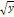 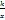 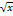 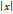 
Знать: определения числовой функции, её области определения, области значений; способы задания числовых функций; основные свойства функций; определения четной и нечетной функций; определение степенной функции с натуральным показателем, её свойства и график; степенной функции с отрицательным целым показателем, её свойства и график.

Уметь: находить значения функции, заданной формулой, таблицей, графиком, по её аргументу; находить значения аргумента по значению функции, заданной графиком или таблицей;находить области определения и значений числовой функции; исследовать функцию на четность (нечетность).
4
Прогрессии.
Знать: определение числовой последовательности; способы её задания; определения арифметической и геометрической прогрессий; формулы n-го члена, суммы первых членов арифметической и геометрической прогрессий; характеристические свойства арифметической и геометрической прогрессий. 

Уметь: находить элементы арифметической и геометрической прогрессий; находить сумму первых членов прогрессий; применять свойства прогрессий для банковских расчетов.
Знать: определение числовой последовательности; способы её задания; определения арифметической и геометрической прогрессий; формулы n-го члена, суммы первых членов арифметической и геометрической прогрессий. 

Уметь: находить элементы арифметической и геометрической прогрессий; находить сумму первых членов прогрессий (для геометрической - с целым знаменателем).
5
^ Элементы комбинаторики, статистики и теории вероятностей.
Знать: определения числовых характеристик данных измерения; классическое определение вероятности; определение события (случайное, достоверное, невозможное); классическую вероятностную схему; определение противоположных событий; в чем заключается связь между статистикой и теорией вероятностей.

Уметь: извлекать информацию, представленную в таблицах, на диаграммах, графиках; составлять таблицы, строить диаграммы и графики; решать комбинаторные задачи методом перебора вариантов, методом построения дерева вариантов, по правилу умножения вероятностей.
Знать: определения числовых характеристик данных измерения; классическое определение вероятности; определение события (случайное, достоверное, невозможное); классическую вероятностную схему; определение противоположных событий; в чем заключается связь между статистикой и теорией вероятностей.

Уметь: извлекать информацию, представленную в таблицах, на диаграммах, графиках; составлять таблицы, строить диаграммы и графики; решать комбинаторные задачи методом перебора вариантов, методом построения дерева вариантов, по правилу умножения вероятностей.
№

п/п
Тема
Требования к уровню подготовки учащихся
Требования к уровню подготовки учащихся
Учебная программа для массовой школы
Адаптированная учебная программа
1
^ Векторы. Метод координат.
Знать: определение вектора, координат вектора, длины вектора; правила действия над векторами с заданными координатами; координаты середины отрезка; формулу вычисления длины вектора, расстояния между двумя точками; определения коллинеарных, сонаправленных, равных векторов; правило сложения и вычитания векторов; уравнения окружности и прямой в координатах.

Уметь: решать простейшие задачи в координатах; применять метод координат к решению геометрических задач.
Знать: определение вектора, координат вектора, длины вектора; правила действия над векторами с заданными координатами; координаты середины отрезка; формулу вычисления длины вектора, расстояния между двумя точками; определения коллинеарных, сонаправленных, равных векторов; правило сложения и вычитания векторов; уравнения окружности и прямой в координатах.

Уметь: решать простейшие задачи в координатах; применять метод координат к решению геометрических задач.
2
^ Соотношения между сторонами и углами треугольника.
Знать: ; формулы до 180как вводятся синус, косинус и тангенс углов от 0 приведения; теоремы синусов и косинусов; определения угла между векторами, скалярного произведения векторов; выражение скалярного произведения в координатах; условие перпендикулярности векторов.

Уметь: вычислять координаты точки; скалярное произведение векторов; применять теоремы синусов и косинусов, скалярное произведение векторов к решению треугольников.
Знать: как вводятся ; формулы приведения; до 180синус, косинус и тангенс углов от 0 теоремы синусов и косинусов; определения угла между векторами, скалярного произведения векторов; выражение скалярного произведения в координатах; условие перпендикулярности векторов.

Уметь: вычислять координаты точки; скалярное произведение векторов; применять теоремы синусов и косинусов, скалярное произведение векторов к решению треугольников.
3
^ Длина окружности и площадь круга.
Знать: определение правильного многоугольника, окружности, описанной около правильного многоугольника и окружности, вписанной в него; определение длины окружности, площади круга, его элементов.

Уметь: строить правильные многоугольники (3, 4, 6, 8, 12 углов); решать задачи на вычисление площадей правильных многоугольников, площади круга и его частей; длины окружности и ее частей.
^ Знать: определение правильного многоугольника, формулу площади круга.

Уметь: строить правильные многоугольники (3, 4, 6, 8, 12 углов). 
4
Движения.
Знать: понятие отображение плоскости на себя, движения; основные виды движений на плоскости (осевая и центральная симметрия, параллельный перенос и поворот), их свойства и способы задания.

Уметь: строить фигуры посредством движений.
Знать: понятие движения; основные виды движений на плоскости (осевая и центральная симметрия, параллельный перенос и поворот), их свойства и способы задания.

Уметь: строить фигуры посредством движений.
5
^ Об аксиомах геометрии.
Знать: иметь представление о дедуктивном построении геометрии, ее основах.
Знать: иметь представление о дедуктивном построении геометрии, ее основах.
6
^ Начальные сведения из стереометрии.
Знать: иметь представление о геометрических телах и поверхностях; объеме и площади поверхности; знать единицы измерения объемов; формулы для вычисления площадей поверхностей и объемов основных геометрических тел.
Знать: иметь представление о геометрических телах и поверхностях; объеме и площади поверхности; знать единицы измерения объемов; формулы для вычисления площадей поверхностей и объемов основных геометрических тел.
Египет
Передняя Азия
Индия
КитайПредметные областиУчебные предметыКоличество часов в неделюКоличество часов в неделюКоличество часов в неделюКоличество часов в неделюКоличество часов в неделюОбязательная частьОбязательная часть5кл6кл7кл8кл9клФилологияРусский язык66444ФилологияЛитература33223ФилологияИностранный язык33333Математика и информатикаМатематика55Математика и информатикаАлгебра 333Математика и информатикаГеометрия222Математика и информатикаИнформатика и ИКТ12Обществознание История22222Обществознание Обществознание(включая экономику и право)1111Обществознание География1222ЕстествознаниеПриродоведение2ЕстествознаниеФизика222ЕстествознаниеХимия22ЕстествознаниеБиология1222Искусство(Музыка и ИЗО)Искусство (Музыка и ИЗО)22211ТехнологияТехнология2221Основы безопасности жизнедеятельностиОсновы безопасности жизнедеятельности1Физическая культураФизическая культура33333ИТОГО2729303130Региональный компонентРегиональный компонентРегиональный компонентРегиональный компонентРегиональный компонентРегиональный компонентРегиональный компонентПредпрофильная подготовкаПредпрофильная подготовка1Школьный компонентШкольный компонентШкольный компонентШкольный компонентШкольный компонентШкольный компонентШкольный компонентПредпрофильная подготовкаПредпрофильная подготовка1Коррекционная работаКоррекционная работаКоррекционная работаКоррекционная работаКоррекционная работаКоррекционная работаОбязательные индивидуальные и групповые коррекционные занятияОбязательные индивидуальные и групповые коррекционные занятия21221Максимальный объем нагрузки2930323333